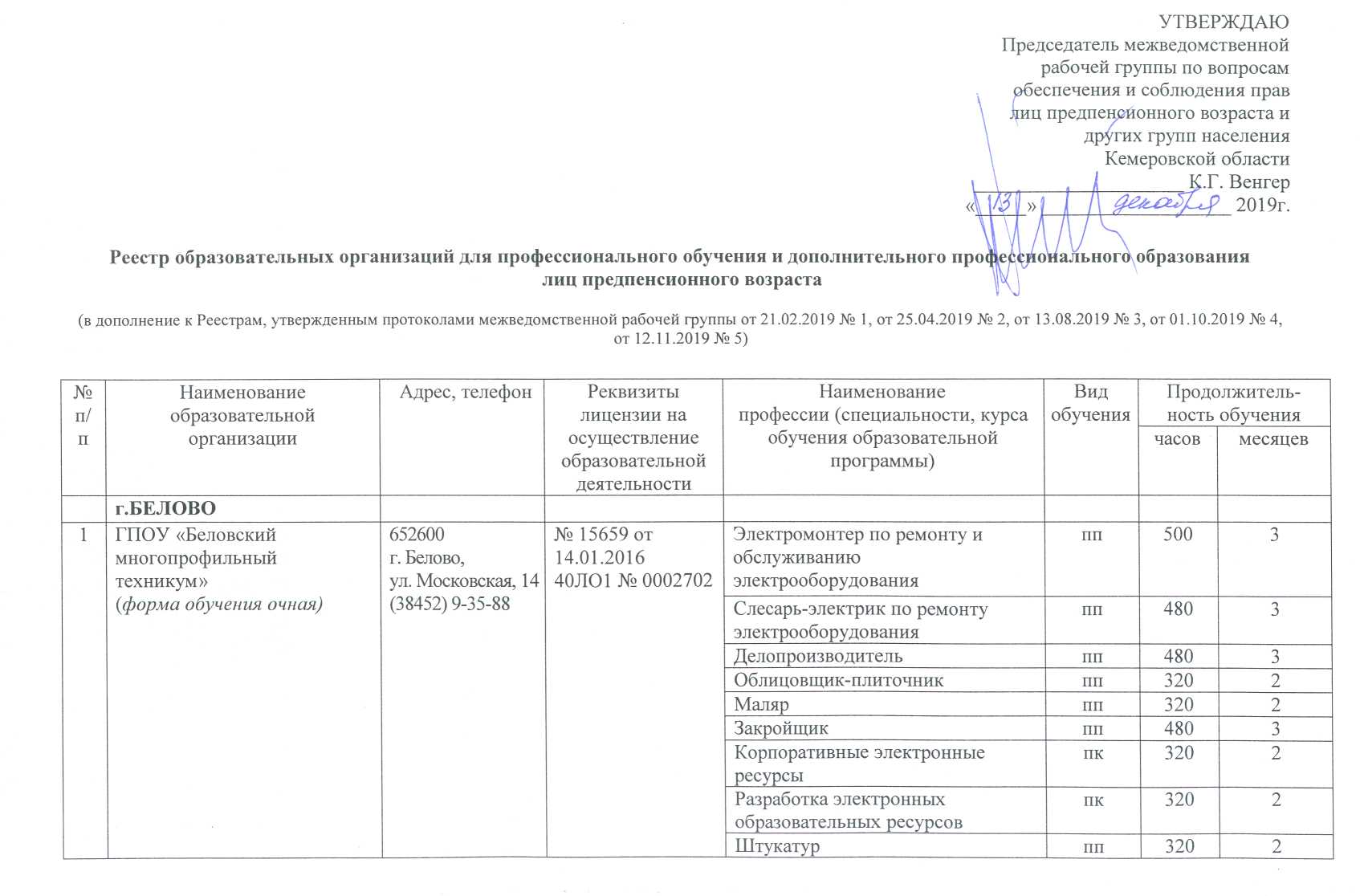 УТВЕРЖДАЮПредседатель межведомственнойрабочей группы по вопросамобеспечения и соблюдения правлиц предпенсионного возраста идругих групп населенияКемеровской области_____________________ К.Г. Венгер«_____» ___________________ 2019г.Реестр образовательных организаций для профессионального обучения и дополнительного профессионального образования лиц предпенсионного возраста(в дополнение к Реестрам, утвержденным протоколами межведомственной рабочей группы от 21.02.2019 № 1, от 25.04.2019 № 2, от 13.08.2019 № 3, от 01.10.2019 № 4, от 12.11.2019 № 5)№п/пНаименованиеобразовательной организацииАдрес, телефонРеквизитылицензии на осуществление образовательной деятельностиНаименованиепрофессии (специальности, курса обучения образовательной программы)ВидобученияПродолжитель-ность обученияПродолжитель-ность обучения№п/пНаименованиеобразовательной организацииАдрес, телефонРеквизитылицензии на осуществление образовательной деятельностиНаименованиепрофессии (специальности, курса обучения образовательной программы)Видобучениячасовмесяцевг.БЕЛОВО1ГПОУ «Беловский многопрофильный техникум»(форма обучения очная)652600г. Белово, ул. Московская, 14 (38452) 9-35-88№ 15659 от 14.01.201640ЛО1 № 0002702Электромонтер по ремонту и обслуживанию электрооборудованияпп50031ГПОУ «Беловский многопрофильный техникум»(форма обучения очная)652600г. Белово, ул. Московская, 14 (38452) 9-35-88№ 15659 от 14.01.201640ЛО1 № 0002702Слесарь-электрик по ремонту электрооборудованияпп48031ГПОУ «Беловский многопрофильный техникум»(форма обучения очная)652600г. Белово, ул. Московская, 14 (38452) 9-35-88№ 15659 от 14.01.201640ЛО1 № 0002702Делопроизводительпп48031ГПОУ «Беловский многопрофильный техникум»(форма обучения очная)652600г. Белово, ул. Московская, 14 (38452) 9-35-88№ 15659 от 14.01.201640ЛО1 № 0002702Облицовщик-плиточникпп32021ГПОУ «Беловский многопрофильный техникум»(форма обучения очная)652600г. Белово, ул. Московская, 14 (38452) 9-35-88№ 15659 от 14.01.201640ЛО1 № 0002702Малярпп32021ГПОУ «Беловский многопрофильный техникум»(форма обучения очная)652600г. Белово, ул. Московская, 14 (38452) 9-35-88№ 15659 от 14.01.201640ЛО1 № 0002702Закройщикпп48031ГПОУ «Беловский многопрофильный техникум»(форма обучения очная)652600г. Белово, ул. Московская, 14 (38452) 9-35-88№ 15659 от 14.01.201640ЛО1 № 0002702Корпоративные электронные ресурсыпк32021ГПОУ «Беловский многопрофильный техникум»(форма обучения очная)652600г. Белово, ул. Московская, 14 (38452) 9-35-88№ 15659 от 14.01.201640ЛО1 № 0002702Разработка электронных образовательных ресурсовпк32021ГПОУ «Беловский многопрофильный техникум»(форма обучения очная)652600г. Белово, ул. Московская, 14 (38452) 9-35-88№ 15659 от 14.01.201640ЛО1 № 0002702Штукатурпп3202Планирование и бюджетирование на предприятиипк3202Расчеты с подотчетными лицами и учет командировочных расходовпк3202Учет материалов на складе предприятияпк3202Учет продуктов на складе столовойпк3202Основы финансовой грамотностипк16012ООО «ЮЛИЯ»(форма обучения очная)652600 г.Белово,пер. Цинкзавод-ской, 22а литер 189235178038№16687 от 15.02.201742ЛО1 № 0003749 Сторож-вахтерпп1801.52ООО «ЮЛИЯ»(форма обучения очная)652600 г.Белово,пер. Цинкзавод-ской, 22а литер 189235178038№16687 от 15.02.201742ЛО1 № 0003749 Швея 3 разрядпп48032ООО «ЮЛИЯ»(форма обучения очная)652600 г.Белово,пер. Цинкзавод-ской, 22а литер 189235178038№16687 от 15.02.201742ЛО1 № 0003749 Раскройщик 3 разрядпп48032ООО «ЮЛИЯ»(форма обучения очная)652600 г.Белово,пер. Цинкзавод-ской, 22а литер 189235178038№16687 от 15.02.201742ЛО1 № 0003749 Уборщик служебных помещенийпп20022ООО «ЮЛИЯ»(форма обучения очная)652600 г.Белово,пер. Цинкзавод-ской, 22а литер 189235178038№16687 от 15.02.201742ЛО1 № 0003749 Слесарь-сантехникпп16012ООО «ЮЛИЯ»(форма обучения очная)652600 г.Белово,пер. Цинкзавод-ской, 22а литер 189235178038№16687 от 15.02.201742ЛО1 № 0003749 Плотникпп16012ООО «ЮЛИЯ»(форма обучения очная)652600 г.Белово,пер. Цинкзавод-ской, 22а литер 189235178038№16687 от 15.02.201742ЛО1 № 0003749 1С Бухгалтерияпп18022ООО «ЮЛИЯ»(форма обучения очная)652600 г.Белово,пер. Цинкзавод-ской, 22а литер 189235178038№16687 от 15.02.201742ЛО1 № 0003749 Фотограф пп18022ООО «ЮЛИЯ»(форма обучения очная)652600 г.Белово,пер. Цинкзавод-ской, 22а литер 189235178038№16687 от 15.02.201742ЛО1 № 0003749 Косметолог-эстетистпп32022ООО «ЮЛИЯ»(форма обучения очная)652600 г.Белово,пер. Цинкзавод-ской, 22а литер 189235178038№16687 от 15.02.201742ЛО1 № 0003749 Бровистпп12012ООО «ЮЛИЯ»(форма обучения очная)652600 г.Белово,пер. Цинкзавод-ской, 22а литер 189235178038№16687 от 15.02.201742ЛО1 № 0003749 Массажист пп18022ООО «ЮЛИЯ»(форма обучения очная)652600 г.Белово,пер. Цинкзавод-ской, 22а литер 189235178038№16687 от 15.02.201742ЛО1 № 0003749 Мастер наращивания ресницпп12012ООО «ЮЛИЯ»(форма обучения очная)652600 г.Белово,пер. Цинкзавод-ской, 22а литер 189235178038№16687 от 15.02.201742ЛО1 № 0003749 Слесарь по ремонту автомобиляпп32022ООО «ЮЛИЯ»(форма обучения очная)652600 г.Белово,пер. Цинкзавод-ской, 22а литер 189235178038№16687 от 15.02.201742ЛО1 № 0003749 Архивариуспп18012ООО «ЮЛИЯ»(форма обучения очная)652600 г.Белово,пер. Цинкзавод-ской, 22а литер 189235178038№16687 от 15.02.201742ЛО1 № 0003749 Офис-менеджерпп32022ООО «ЮЛИЯ»(форма обучения очная)652600 г.Белово,пер. Цинкзавод-ской, 22а литер 189235178038№16687 от 15.02.201742ЛО1 № 0003749 Бухгалтер малого бизнесапп32022ООО «ЮЛИЯ»(форма обучения очная)652600 г.Белово,пер. Цинкзавод-ской, 22а литер 189235178038№16687 от 15.02.201742ЛО1 № 0003749 Основы компьютерной грамотностипп18012ООО «ЮЛИЯ»(форма обучения очная)652600 г.Белово,пер. Цинкзавод-ской, 22а литер 189235178038№16687 от 15.02.201742ЛО1 № 0003749 Няня пп32022ООО «ЮЛИЯ»(форма обучения очная)652600 г.Белово,пер. Цинкзавод-ской, 22а литер 189235178038№16687 от 15.02.201742ЛО1 № 0003749 Сиделка пп3202г.КЕМЕРОВО3ЧУ ДПО «Институт современного менеджмента «Бизнес-Рост»650056, г. Кемерово,пр.Химиков, 10Б(3842) 90-10-80№17025от 16.02.201842Л01 № 0004105Бизнес-процессы (построение процессной модели, реинжиниринг, показатели результативности и эффективности)пк720,5Инженерные и производственные компетенциипк720,5Логистика (управление закупками, управление перевозками, складское хозяйство)пк720,5Операционный менеджмент (операционный менеджмент, управление производительностью труда, управление изменениями)пк720,5Планирование (построение системы планирования, планирование на основе рисков, правила постановки целей, управление по целям)пк720,5Построение системы управления затратами (анализ затрат, системы учета, системы оценок, бюджетирование)пк720,5Работа с поставщиками (правила оценки и выбора, управление поставщиками, деятельность в сфере закупок)пк720,5Развитие системы менеджмента качества (отраслевые стандарты, международные стандарты, модели, планирование качества, методы выявления причин несоответствия и предотвращения их повторного возникновения)пк720,5Управление на основе данных (анализ измерительных систем, статистическое управление процессами, построение баз данных, анализ данных, базовая статистика)пк720,5Управление проектами (методология, инструменты, системы документирования, распределение ответственности)пк720,54ФГБОУ ВО «Кузбасский государственный технический университет имени Т.Ф. Горбачева»(дистанционное обучение)650000г.Кемерово, ул.Весенняя, 28(3842) 68-23-23, (3842) 39-69-27№ 2108от 25.04.201690Л01 № 0009151Ценообразование и сметное нормирование в строительствепп2522,54ФГБОУ ВО «Кузбасский государственный технический университет имени Т.Ф. Горбачева»(дистанционное обучение)650000г.Кемерово, ул.Весенняя, 28(3842) 68-23-23, (3842) 39-69-27№ 2108от 25.04.201690Л01 № 0009151Экономика и управление в горной промышленностипп2522,54ФГБОУ ВО «Кузбасский государственный технический университет имени Т.Ф. Горбачева»(дистанционное обучение)650000г.Кемерово, ул.Весенняя, 28(3842) 68-23-23, (3842) 39-69-27№ 2108от 25.04.201690Л01 № 0009151Новое в бухгалтерском учете, налогообложении и отчетностипк14414ФГБОУ ВО «Кузбасский государственный технический университет имени Т.Ф. Горбачева»(с применением электронного обучения)650000г.Кемерово, ул.Весенняя, 28(3842) 39-63-69№ 2108от 25.04.201690Л01 № 0009151Горные машины и оборудованиепп26234ФГБОУ ВО «Кузбасский государственный технический университет имени Т.Ф. Горбачева»(с применением электронного обучения)650000г.Кемерово, ул.Весенняя, 28(3842) 39-63-69№ 2108от 25.04.201690Л01 № 0009151Управление персоналомпп26234ФГБОУ ВО «Кузбасский государственный технический университет имени Т.Ф. Горбачева»(с применением электронного обучения)650000г.Кемерово, ул.Весенняя, 28(3842) 39-63-69№ 2108от 25.04.201690Л01 № 0009151Государственное и муниципальное управлениепп26234ФГБОУ ВО «Кузбасский государственный технический университет имени Т.Ф. Горбачева»(с применением электронного обучения)650000г.Кемерово, ул.Весенняя, 28(3842) 39-63-69№ 2108от 25.04.201690Л01 № 0009151Специальная подготовка контролеров-распорядителейпк240,5-15ФГБОУ ВО«Кемеровский государственныймедицинский университет»Министерства здравоохранения Российской Федерации»650056, г.Кемеровоул.Ворошилова, 22а ,(3842) 73-48-56№ 2343 от 18.08.2016  90Л01 № 009416Актуальные вопросы судебно-медицинской травматологии пк360.255ФГБОУ ВО«Кемеровский государственныймедицинский университет»Министерства здравоохранения Российской Федерации»650056, г.Кемеровоул.Ворошилова, 22а ,(3842) 73-48-56№ 2343 от 18.08.2016  90Л01 № 009416Общая психопатологияпк360.255ФГБОУ ВО«Кемеровский государственныймедицинский университет»Министерства здравоохранения Российской Федерации»650056, г.Кемеровоул.Ворошилова, 22а ,(3842) 73-48-56№ 2343 от 18.08.2016  90Л01 № 009416Организация работы госпитального эпидемиологапк360.255ФГБОУ ВО«Кемеровский государственныймедицинский университет»Министерства здравоохранения Российской Федерации»650056, г.Кемеровоул.Ворошилова, 22а ,(3842) 73-48-56№ 2343 от 18.08.2016  90Л01 № 009416Современная эндодонтия без рисков и осложненийпк360.255ФГБОУ ВО«Кемеровский государственныймедицинский университет»Министерства здравоохранения Российской Федерации»650056, г.Кемеровоул.Ворошилова, 22а ,(3842) 73-48-56№ 2343 от 18.08.2016  90Л01 № 009416Протезирование сочетанными конструкциями с фиксацией на аттачменахпк360.255ФГБОУ ВО«Кемеровский государственныймедицинский университет»Министерства здравоохранения Российской Федерации»650056, г.Кемеровоул.Ворошилова, 22а ,(3842) 73-48-56№ 2343 от 18.08.2016  90Л01 № 009416Экономические методы управления в здравоохранениипк360.255ФГБОУ ВО«Кемеровский государственныймедицинский университет»Министерства здравоохранения Российской Федерации»650056, г.Кемеровоул.Ворошилова, 22а ,(3842) 73-48-56№ 2343 от 18.08.2016  90Л01 № 009416Хирургическое лечение переломов длинных трубчатых костейпк360.255ФГБОУ ВО«Кемеровский государственныймедицинский университет»Министерства здравоохранения Российской Федерации»650056, г.Кемеровоул.Ворошилова, 22а ,(3842) 73-48-56№ 2343 от 18.08.2016  90Л01 № 009416Современные технологии в эстетической реставрациипк360.255ФГБОУ ВО«Кемеровский государственныймедицинский университет»Министерства здравоохранения Российской Федерации»650056, г.Кемеровоул.Ворошилова, 22а ,(3842) 73-48-56№ 2343 от 18.08.2016  90Л01 № 009416Педиатрияпк14415ФГБОУ ВО«Кемеровский государственныймедицинский университет»Министерства здравоохранения Российской Федерации»650056, г.Кемеровоул.Ворошилова, 22а ,(3842) 73-48-56№ 2343 от 18.08.2016  90Л01 № 009416Избранные вопросы педиатриипк360.25Больные с хронической болезнью почек и острым почечным повреждением – вопросы ведения в амбулаторной практике и в стационарепк360.25Пароксизмальные состояния в неврологической практикепк360.25Нагрузочное  тестирование в кардиологиипк360.25Микробиология инфекций, вызываемых энтеробактериямипк360.25Ортопедическое лечение больных с заболеваниями слизистой оболочки полости ртапк360.25Детская гинекологияпк360.25Ультразвуковое исследование органов желудочно-кишечного трактапк360.25Общая врачебная практикапк360.25Управление и экономика фармациипк1441Правила хранения лекарственных средств в аптечных организациях и у ИП, имеющих лицензию на фармацевтическую деятельностьпк360.25Измерение глазного дна при общих заболеванияхпк360.25Неотложные состояния в акушерствепк360.25Особенности обследования хирургического стоматологического пациента при различных нозологических патологияхпк360.25Организация работы госпитального эпидемиологапк360.25Лечебная физкультура и спортивная медицинапк1441Острый герпетический стоматит у детейпк360.25Современные подходы к антибактериальной терапии при лечении заболеваний в пульмонологиипк360.256ГПОУ «Кемеровский коммунально-строительный техникум»им. В.И. Заузелкова650070г.Кемерово, ул.Тухачевского, 23а(3842) 31-23-62№15784от 19.02.201642Л01 № 0002831Секретарь-администраторп-пп28026ГПОУ «Кемеровский коммунально-строительный техникум»им. В.И. Заузелкова650070г.Кемерово, ул.Тухачевского, 23а(3842) 31-23-62№15784от 19.02.201642Л01 № 0002831Слесарь-электрик по ремонту электрооборудованияп28027ЧОУ ПО «Кемеровский кооперативный техникум»(форма обучения очная/дистанционная)650070г.Кемерово,ул.Тухачевского, 32(3842) 31-02-21№16718от 03.03.201742Л01 № 0003781Кладовщикпп-пк160-2601-37ЧОУ ПО «Кемеровский кооперативный техникум»(форма обучения очная/дистанционная)650070г.Кемерово,ул.Тухачевского, 32(3842) 31-02-21№16718от 03.03.201742Л01 № 0003781Закройщикп-пп26027ЧОУ ПО «Кемеровский кооперативный техникум»(форма обучения очная/дистанционная)650070г.Кемерово,ул.Тухачевского, 32(3842) 31-02-21№16718от 03.03.201742Л01 № 0003781Планирование и бюджетирование на предприятияпп-пк12017ЧОУ ПО «Кемеровский кооперативный техникум»(форма обучения очная/дистанционная)650070г.Кемерово,ул.Тухачевского, 32(3842) 31-02-21№16718от 03.03.201742Л01 № 0003781Пекарьп-пп2602-37ЧОУ ПО «Кемеровский кооперативный техникум»(форма обучения очная/дистанционная)650070г.Кемерово,ул.Тухачевского, 32(3842) 31-02-21№16718от 03.03.201742Л01 № 0003781Финансовый анализ: инструменты и эффективные управленческие решенияпк1201-27ЧОУ ПО «Кемеровский кооперативный техникум»(форма обучения очная/дистанционная)650070г.Кемерово,ул.Тухачевского, 32(3842) 31-02-21№16718от 03.03.201742Л01 № 0003781Кондитерп26027ЧОУ ПО «Кемеровский кооперативный техникум»(форма обучения очная/дистанционная)650070г.Кемерово,ул.Тухачевского, 32(3842) 31-02-21№16718от 03.03.201742Л01 № 00037811С: Управление торговлейпк16017ЧОУ ПО «Кемеровский кооперативный техникум»(форма обучения очная/дистанционная)650070г.Кемерово,ул.Тухачевского, 32(3842) 31-02-21№16718от 03.03.201742Л01 № 0003781Менеджер по продажамп2601,57ЧОУ ПО «Кемеровский кооперативный техникум»(форма обучения очная/дистанционная)650070г.Кемерово,ул.Тухачевского, 32(3842) 31-02-21№16718от 03.03.201742Л01 № 0003781Современные технологии в общественном питаниипк12017ЧОУ ПО «Кемеровский кооперативный техникум»(форма обучения очная/дистанционная)650070г.Кемерово,ул.Тухачевского, 32(3842) 31-02-21№16718от 03.03.201742Л01 № 0003781Товаровед-экспертп-пк26027ЧОУ ПО «Кемеровский кооперативный техникум»(форма обучения очная/дистанционная)650070г.Кемерово,ул.Тухачевского, 32(3842) 31-02-21№16718от 03.03.201742Л01 № 0003781Управление ассортиментом. Категорийный менеджментпк12017ЧОУ ПО «Кемеровский кооперативный техникум»(форма обучения очная/дистанционная)650070г.Кемерово,ул.Тухачевского, 32(3842) 31-02-21№16718от 03.03.201742Л01 № 0003781Управление производством. Комплексный подход к решению производственных задачпп-пк2602Логистика в управлении современной организациейп-пк16018ГПОУ «Кемеровский профессионально-технический техникум»(форма обучения очная)650070, г.Кемерово, пр.Химиков, 2а(3842) 37-80-24№ 15637 от 28.12.201542ЛО1 № 0002679Кондукторп14418ГПОУ «Кемеровский профессионально-технический техникум»(форма обучения очная)650070, г.Кемерово, пр.Химиков, 2а(3842) 37-80-24№ 15637 от 28.12.201542ЛО1 № 0002679Этика делового общенияпк7218ГПОУ «Кемеровский профессионально-технический техникум»(форма обучения очная)650070, г.Кемерово, пр.Химиков, 2а(3842) 37-80-24№ 15637 от 28.12.201542ЛО1 № 0002679 Контрактная система в сфере закупок товаров, работ услуг для обеспечения государственных и муниципальных нуждпк7218ГПОУ «Кемеровский профессионально-технический техникум»(форма обучения очная)650070, г.Кемерово, пр.Химиков, 2а(3842) 37-80-24№ 15637 от 28.12.201542ЛО1 № 0002679Медник 2-3 разрядп32028ГПОУ «Кемеровский профессионально-технический техникум»(форма обучения очная)650070, г.Кемерово, пр.Химиков, 2а(3842) 37-80-24№ 15637 от 28.12.201542ЛО1 № 0002679Слесарь по ремонту топливной аппаратуры 2-3 разрядп32029ГБПОУ «Кемеровский областной медицинский колледж»650000г.Кемерово,ул.Н. Остров-ского, 10(3842) 65-73-28№ 16226 от 22.07.201642ЛО1 № 0003284Сиделка п960,610АНО ДПО «Учебно-методический центр» Альтернатива»650024, г. Кемерово,  ул. Юрия Двужильного, 9(3842) 480-411№ 14300от 24.02. 201442Л01 № 0000384 1С: Предприятие. Зарплата и управление кадрамипк160110АНО ДПО «Учебно-методический центр» Альтернатива»650024, г. Кемерово,  ул. Юрия Двужильного, 9(3842) 480-411№ 14300от 24.02. 201442Л01 № 0000384 Стропальщик 3 разрядпп2621,610АНО ДПО «Учебно-методический центр» Альтернатива»650024, г. Кемерово,  ул. Юрия Двужильного, 9(3842) 480-411№ 14300от 24.02. 201442Л01 № 0000384 Требования нормативных документов в области промышленной безопасностипк720,510АНО ДПО «Учебно-методический центр» Альтернатива»650024, г. Кемерово,  ул. Юрия Двужильного, 9(3842) 480-411№ 14300от 24.02. 201442Л01 № 0000384 Требования нормативных документов в области энергетической безопасностипк720,510АНО ДПО «Учебно-методический центр» Альтернатива»650024, г. Кемерово,  ул. Юрия Двужильного, 9(3842) 480-411№ 14300от 24.02. 201442Л01 № 0000384 Охрана трудапк16-720,2510АНО ДПО «Учебно-методический центр» Альтернатива»650024, г. Кемерово,  ул. Юрия Двужильного, 9(3842) 480-411№ 14300от 24.02. 201442Л01 № 0000384 Пожарно-технический минимумпк16-720,1-0,510АНО ДПО «Учебно-методический центр» Альтернатива»650024, г. Кемерово,  ул. Юрия Двужильного, 9(3842) 480-411№ 14300от 24.02. 201442Л01 № 0000384 Охрана труда в здравоохранениипк1120,710АНО ДПО «Учебно-методический центр» Альтернатива»650024, г. Кемерово,  ул. Юрия Двужильного, 9(3842) 480-411№ 14300от 24.02. 201442Л01 № 0000384 Специалист по оказанию государственных услуг в области занятостипп-пк320-1602-110АНО ДПО «Учебно-методический центр» Альтернатива»650024, г. Кемерово,  ул. Юрия Двужильного, 9(3842) 480-411№ 14300от 24.02. 201442Л01 № 0000384 Форматирование чертежей с использованием AutoCADпк120110АНО ДПО «Учебно-методический центр» Альтернатива»650024, г. Кемерово,  ул. Юрия Двужильного, 9(3842) 480-411№ 14300от 24.02. 201442Л01 № 0000384 Лаборант химического анализапп-пк250-602-1Управление государственными и муниципальными закупками в контрактной системе (44-ФЗ, 223-ФЗ)пк1321Электромонтер по ремонту и обслуживанию электрооборудованияпк2401,5Машинист по стирке и ремонту спецодеждыпп/пк160/802-1Рабочий производственных баньпп/пк160/802-1Уборщик служебных помещенийпп/пк160/802-1Компьютерная грамотность с программами «Работа с MS Word, MS Excel»пк72/481Пользователь персонального компьютерапк401Оказание первой помощи пострадавшим на производствепк241Специалист по педикюрупп/пк320/802-1Специалист по маникюрупп/пк320/802-1Слесарь по обслуживанию и ремонту оборудованияпп/пк320/1802-1Электрослесарь по обслуживанию и ремонту оборудованияпп/пк320/1602-1Оператор заправочных станцийпп/пк160/801-1Наполнитель баллоновпп/пк160/801-1Аппаратчик химводоочисткипп/пк160/801-1Сливщик-разливщикпп/пк160/801-1Резчик ручной кислородной резкипп/пк240/802-1Резчик ручной плазменной резкипп/пк160/801-1Сварщик газовой сваркипп/пк160/801-1Сварщик термитной сваркипп/пк160/801-1Сварщик дуговой сварки неплавя-щимся электродом защитном газепп/пк280/1402-1Сварщик дуговой сварки плавя-щимся электродом защитном газепп/пк160/801-1Сварщик дуговой сварки по флюсомпп/пк320/1602-1Сварщик ручной дуговой сварки плавящимся покрытым электродомпп/пк160/801-1Машинист крана (крановщик)пп/пк400/1603-1Гостиничный сервис (рабочие профессии: портье, горничная)пп/пк320/1602-1Машинист установок обогащения и брикетированияпп/пк480/1603-1Дорожный рабочийпп/пк320/1602-11С: Предприятие. Зарплата и управление персоналом. Кадровая работа.  пк3202Бережливое производствопк72/481-1Оператор технологических установокпп/пк480/2403-2Оператор товарныйпп/пк480/2403-2Машинист электростанции передвижнойпк160 1Аппаратчик химводоочисткипк801Машинист крана автомобильногопк1601Машинист автовышки и автогидроподъемникапк1601Электромонтер по ремонту и обслуживанию электрооборудованияпк1601Машинист насосных установок  пк1601Электромеханик по лифтампк1601Прессовщик лома и отходов металла   пк801Слесарь-ремонтник  пк1601Слесарь-сантехникпк801Газорезчикпк1601Дробильщикпк1601Изолировщик на термоизоляциипк1601Каменщикпк1601Кровельщик по рулонным кровлям и по кровлям из штучных материаловпк1601Кровельщик по стальным кровлямпк1601Контролер лома и отходов металлапк1601Машинист автокомпрессорапк1601Машинист автоямобурапк1601Машинист компрессорных установокпк1601Машинист подъемника строительногопк1601Машинист холодильных установокпк1601Машинист наружных трубопроводовпк1601Монтажник технологических трубопроводовпк1601Монтажник по монтажу стальных и железобетонных конструкцийпк1601Монтажник строительных машин и механизмовпк1601Оператор по диспетчерскому обслуживанию лифтовпк1601Электромеханик охранно-пожарной сигнализациипк16011С: Предприятие. Конфигурация «Бухгалтерия»пк8011С: Предприятие. Конфигурация «Управление торговлей»пк8011С: Предприятие. Конфигурация «Зарплата и управление персоналам»пк8011С: Предприятие. Конфигурация «Склад»пк801Плотникпк160111ООО «Кузбасская энергосетевая компания» (ООО «КЭнК»)650000, г.Кемерово, ул.Н.Островско-го, 32, оф.209(3842) 44-21-63№ 16550 от 07.12.201642ЛО1 № 0003610Подготовка водителя - наставника автомобильного транспортас дополнительными образователь-ными модулями «Бережливое производство», «Вводный инструк-таж. Охрана труда», «Обучение навыкам оказания первой помощи» и «Здоровый образ жизни»пк1280,811ООО «Кузбасская энергосетевая компания» (ООО «КЭнК»)650000, г.Кемерово, ул.Н.Островско-го, 32, оф.209(3842) 44-21-63№ 16550 от 07.12.201642ЛО1 № 0003610Подготовка водителя - наставника автомобильного транспортас дополнительными образова-тельными модулями «Бережливое производство»,  «Здоровый образ жизни», «Этика делового общения» и «Обучение навыкам оказания первой помощи»пк1200,7511ООО «Кузбасская энергосетевая компания» (ООО «КЭнК»)650000, г.Кемерово, ул.Н.Островско-го, 32, оф.209(3842) 44-21-63№ 16550 от 07.12.201642ЛО1 № 0003610Бережливое производствос дополнительными образователь-ными модулями «Вводный инструк-таж. Охрана труда», «Обучение навыкам оказания первой помощи» и «Здоровый образ жизни»пк960,611ООО «Кузбасская энергосетевая компания» (ООО «КЭнК»)650000, г.Кемерово, ул.Н.Островско-го, 32, оф.209(3842) 44-21-63№ 16550 от 07.12.201642ЛО1 № 0003610Бережливое производствос дополнительными образователь-ными модулями «Здоровый образ жизни», «Этика делового общения» и «Обучение навыкам оказания первой помощи»пк880,5511ООО «Кузбасская энергосетевая компания» (ООО «КЭнК»)650000, г.Кемерово, ул.Н.Островско-го, 32, оф.209(3842) 44-21-63№ 16550 от 07.12.201642ЛО1 № 0003610Этика делового общенияпк160,112ГБУК «Кемеровская областная научная библиотека им. В.Д. Федорова»(форма обучения очная)650000г.Кемерово,ул.Дзержинско-го, 19(3842) 44-18-50,44-18-69№ 17333от 10.07.201942ЛО1 № 0004431Инновация в практике библиотекпк16112ГБУК «Кемеровская областная научная библиотека им. В.Д. Федорова»(форма обучения очная)650000г.Кемерово,ул.Дзержинско-го, 19(3842) 44-18-50,44-18-69№ 17333от 10.07.201942ЛО1 № 0004431Библиотековедение пк723г.КИСЕЛЕВСК13НОУ ДПО Студия Парикмахерского Искусства "Галатея Люкс"(форма обучения очная)652707г.Киселевск, ул.Гагарина, 9 89234679919№ 14898от 11.03.2015  40ЛО1 № 0001921Массажист пп4803г.МЕЖДУРЕЧЕНСК14ФГОУ ВО «Кузбасский государственный технический университет имени Т.Ф. Горбачева» вг. Междуреченске(форма обучения очная/дистанционная)652881 г.Междуреченск, пр.Строителей 36(38475) 40444, 40400№ 2108от 25.04.201690ЛО1 № 0009151Наставник на предприятии               (организации)пк720,515АНО «ЦДПО «Прогресс»(форма обучения очная/ дистанционная)652870г.Междуреченск, ул.Юности, 10, офис 211(38475) 60-1018-960-924-69-27№ 17378от 06.11.201942Л01 № 0004480Бухгалтерпп480315АНО «ЦДПО «Прогресс»(форма обучения очная/ дистанционная)652870г.Междуреченск, ул.Юности, 10, офис 211(38475) 60-1018-960-924-69-27№ 17378от 06.11.201942Л01 № 0004480Кадровое делопроизводствопп320215АНО «ЦДПО «Прогресс»(форма обучения очная/ дистанционная)652870г.Междуреченск, ул.Юности, 10, офис 211(38475) 60-1018-960-924-69-27№ 17378от 06.11.201942Л01 № 0004480Кладовщикп480315АНО «ЦДПО «Прогресс»(форма обучения очная/ дистанционная)652870г.Междуреченск, ул.Юности, 10, офис 211(38475) 60-1018-960-924-69-27№ 17378от 06.11.201942Л01 № 0004480Оператор заправочных станцийп480315АНО «ЦДПО «Прогресс»(форма обучения очная/ дистанционная)652870г.Междуреченск, ул.Юности, 10, офис 211(38475) 60-1018-960-924-69-27№ 17378от 06.11.201942Л01 № 0004480Водитель карьерного самосвалап1601,515АНО «ЦДПО «Прогресс»(форма обучения очная/ дистанционная)652870г.Междуреченск, ул.Юности, 10, офис 211(38475) 60-1018-960-924-69-27№ 17378от 06.11.201942Л01 № 0004480Водитель погрузчикап500315АНО «ЦДПО «Прогресс»(форма обучения очная/ дистанционная)652870г.Междуреченск, ул.Юности, 10, офис 211(38475) 60-1018-960-924-69-27№ 17378от 06.11.201942Л01 № 0004480Машинист экскаваторап500315АНО «ЦДПО «Прогресс»(форма обучения очная/ дистанционная)652870г.Междуреченск, ул.Юности, 10, офис 211(38475) 60-1018-960-924-69-27№ 17378от 06.11.201942Л01 № 0004480Машинист бульдозерап500315АНО «ЦДПО «Прогресс»(форма обучения очная/ дистанционная)652870г.Междуреченск, ул.Юности, 10, офис 211(38475) 60-1018-960-924-69-27№ 17378от 06.11.201942Л01 № 0004480Машинист автогрейдерап500315АНО «ЦДПО «Прогресс»(форма обучения очная/ дистанционная)652870г.Междуреченск, ул.Юности, 10, офис 211(38475) 60-1018-960-924-69-27№ 17378от 06.11.201942Л01 № 0004480Машинист дробильно-сортировочного агрегатап500315АНО «ЦДПО «Прогресс»(форма обучения очная/ дистанционная)652870г.Междуреченск, ул.Юности, 10, офис 211(38475) 60-1018-960-924-69-27№ 17378от 06.11.201942Л01 № 0004480Машинист буровой установкип500315АНО «ЦДПО «Прогресс»(форма обучения очная/ дистанционная)652870г.Междуреченск, ул.Юности, 10, офис 211(38475) 60-1018-960-924-69-27№ 17378от 06.11.201942Л01 № 0004480Слесарь по ремонту автомобилейп480315АНО «ЦДПО «Прогресс»(форма обучения очная/ дистанционная)652870г.Междуреченск, ул.Юности, 10, офис 211(38475) 60-1018-960-924-69-27№ 17378от 06.11.201942Л01 № 0004480Слесарь-ремонтникп480315АНО «ЦДПО «Прогресс»(форма обучения очная/ дистанционная)652870г.Междуреченск, ул.Юности, 10, офис 211(38475) 60-1018-960-924-69-27№ 17378от 06.11.201942Л01 № 0004480Поварп4803Парикмахерп4803Машинист насосных установокп4803Машинист (кочегар) котельнойп4803Продавецп4803Приемосдатчик груза и багажап4803Делопроизводитель с применением ПКп3202Диспетчер автомобильного и городского наземного электрического транспорта пп2562Контролер технического состояния автотранспортных средств пп2642Продавец продовольственных товаровпп4803г.НОВОКУЗНЕЦК16ООО «Центр охраны труда «Кедр»654080 г. Новокузнецк , ул. Франкфурта 11,  этаж 2(3843) 328-901, 91-04-35№17380от 11.11.201942Л01 № 0004482Электромонтер по ремонту и обслуживанию электрооборудованияпк56-72116ООО «Центр охраны труда «Кедр»654080 г. Новокузнецк , ул. Франкфурта 11,  этаж 2(3843) 328-901, 91-04-35№17380от 11.11.201942Л01 № 0004482Электромонтер по обслуживанию подстанцийпк56-72116ООО «Центр охраны труда «Кедр»654080 г. Новокузнецк , ул. Франкфурта 11,  этаж 2(3843) 328-901, 91-04-35№17380от 11.11.201942Л01 № 0004482Электромонтер по эксплуатации распределительных сетейпк56-72116ООО «Центр охраны труда «Кедр»654080 г. Новокузнецк , ул. Франкфурта 11,  этаж 2(3843) 328-901, 91-04-35№17380от 11.11.201942Л01 № 0004482Электрослесарь по обслуживанию и ремонту оборудованияпк56-72116ООО «Центр охраны труда «Кедр»654080 г. Новокузнецк , ул. Франкфурта 11,  этаж 2(3843) 328-901, 91-04-35№17380от 11.11.201942Л01 № 0004482Электрослесарь (слесарь) дежурный и по ремонту оборудованияпк56-72116ООО «Центр охраны труда «Кедр»654080 г. Новокузнецк , ул. Франкфурта 11,  этаж 2(3843) 328-901, 91-04-35№17380от 11.11.201942Л01 № 0004482Машинист насосных установокпк56-72116ООО «Центр охраны труда «Кедр»654080 г. Новокузнецк , ул. Франкфурта 11,  этаж 2(3843) 328-901, 91-04-35№17380от 11.11.201942Л01 № 0004482Токарьпп, пк250-4002.516ООО «Центр охраны труда «Кедр»654080 г. Новокузнецк , ул. Франкфурта 11,  этаж 2(3843) 328-901, 91-04-35№17380от 11.11.201942Л01 № 0004482Электрогазосварщик пк200-3761,5-316ООО «Центр охраны труда «Кедр»654080 г. Новокузнецк , ул. Франкфурта 11,  этаж 2(3843) 328-901, 91-04-35№17380от 11.11.201942Л01 № 0004482Электрогазосварщик 3разрядпк3762,316ООО «Центр охраны труда «Кедр»654080 г. Новокузнецк , ул. Франкфурта 11,  этаж 2(3843) 328-901, 91-04-35№17380от 11.11.201942Л01 № 0004482Электрогазосварщик 4разрядпп, пк250-3041,516ООО «Центр охраны труда «Кедр»654080 г. Новокузнецк , ул. Франкфурта 11,  этаж 2(3843) 328-901, 91-04-35№17380от 11.11.201942Л01 № 0004482Электрогазосварщик 5,6 разрядпп, пк150-2501Стропальщикпк72-1601Штукатурпп3202Плотникпп3202Бетонщикпк3202Грузчикпк1001Машинист кочегар котельнойпп250-4801,5-3Вальщик леса (6 разряд)пп360,3Слесарь по ремонту автомобилейпк72-1501-1,5Монтажник стальных и железобетонных конструкцийпк150-3201-2Курсы целевого назначения для персонала, занятого обслуживанием тепловых установокпк24-401Курсы целевого назначения для персонала занятого переноской, эксплуатацией, хранением сосудов под давлением пк24-361Курсы целевого назначения для персонала занятого обслуживанием баллонов с углеводородными сжиженными газамипк24-361Курсы целевого назначения для персонала выполняющего работы с люльки автогидроподъемникапк24-361Арматурщикпк80-1501-1,5Рабочий по комплексному обслуживанию и ремонту зданийпп80-2501-2,3Станочник деревообрабатывающих станков пк100-3201-2Станочник металлообрабатывающих станковпк100-3201-2Оператор заправочных станцийпп80-1601Облицовщик – плиточникпп100-2401-1,5Аккумуляторщикпп80-1601-1,5Контролер энергосбытапп100-2801-2Курсы целевого назначения для персонала занятого обслуживанием тепловых установокпк32-721-1,5Курсы целевого назначения для персонала, занятого перемещением, эксплуатацией, хранением сосудов под давлением пк32-721-1,5Курсы целевого назначения для персонала, занятого обслужива-нием баллонов с углеводородными сжиженными газамипк32-721-1,5Курсы целевого назначения для персонала, выполняющего работы с люльки автогидроподъемникапк32-721-1,5Продавец продовольственных товаровпп, пк240-4801,5-3Кассир торгового залапп40-1001Продавец непродовольственных товаровпп, пк100-2401,5-2Кладовщикп2403Подготовка водителей автотранспортных средств, осуществляющих перевозку опасных грузов (ДОПОГ)пк40-680,5Техминимум для водителей автотранспортных средств организаций пк200,1 Диспетчер автомобильного транспортапк40-820,5Контролер технического состояния автотранспортных средствпп70-1502Специалист, ответственный за обеспечение безопасности дорожного движенияпп70-1502Консультант по вопросам безопасности перевозке опасных грузовпп70-1502Водителя погрузчика(с тракториста, машиниста экскаватора одноковшового) пп100-2001-1,5Водитель погрузчика пп100-2001-1,5Оператор (машинист) крана – манипуляторапп100-2001-1,5Техносферная безопасностьпп2562Пожарно-технический минимумпк16-280,5Требование охраны труда при выполнении работ на высоте без применением средств подмащивания 1, 2, 3 группапк16-720,5Обучение ответственных лиц оказанию первой помощи пострадавшему на производствепк16-400,5Машинист компрессорной установкипп100-2001Машинист сортировкипп1360,85Педагог дополнительного образования детей и взрослыхпк72-2520,5-2Инструктор производственного обучения пп2502Вопросы охраны труда, промышленной и пожарной безопасностипк10-401Метрологияпп100-2503Лаборант химического анализапп100-2202Пробоотборщикпп100-2203Менеджер по качествупп100-2002Офис-менеджерпп70-1001Делопроизводительпп70-1001Секретарь руководителяпп70-1001Администраторпп60-1001Кадровое делопроизводствопп100-2002Делопроизводитель, с выполнением функций секретаря руководителя с правом ведения кадровой работыпк80-1301Специалист по кадрампп80-1602Управление персоналом (специалист по персоналу, менеджер по работе с персоналом)пп80-1602Бухгалтер малого бизнесапк100-1601Сметное дело в строительстве с использованием ЭВМпп100-2521,6-21С: Бухгалтерия 8 (Версия 3.0)пк80-3200,6-2Пользователь ПКпп40-961Основы компьютерной грамотности гражданпп40-961Corel + Photoshop, по программной системе 3D MAXпп40-9611С: Торговля и складпп40-961Ведение бухгалтерского и налогового учета по упрощенной системе налогообложения в 1С: Бухгалтерияпп40-9611С: Зарплата и кадрыпп40-961Охранник (частная охранная деятельность) 4-6 разрядып80-2661Руководитель частных охранных организацийпк80-1000,5Обучение руководителей и специалистов всех отраслей промышленности по промышленной безопасностипк16-720,5Обучение руководителей и специалистов, ответственных за электробезопасность на предприятии (организации)пк16-720,5Обучение электротехнического персонала на группу допуска по электробезопасностипк16-720,5Обучение электротехнического персонала, организующего и осуществляющего монтаж, наладку, техническое обслуживание, ремонт,управление режимом работы электроустановокпк16-720,5Обучение пожарно-техническому минимуму при выполнении сварочных, огневых и других пожаро- и взрывоопасных работпк16-720,5Обучение электротехнического персонала (II-V гр. допуска)пк26-720,4-0,5Социальный работникпп130-2601-2Специалист по охране трудапк401Экологическая безопасность отходы 1-4 класса опасностипк72-1121Экологическая безопасность для руководителейпк50-721Обучение Инструкторов по оказанию первой помощи пострадавшим на производствепк16-720,5Подготовка должностных лиц и работников гражданской обороны и единой государственной системы предупреждения и ликвидации чрезвычайных ситуаций в области ГО и защиты от ЧСпк720,5Аудиторпп,пк40-1201-3Скоропечатание (быстрый набор текста на компьютере)пк20-801Горничнаяпп,пк50-1000,5-1Рабочий по обслуживанию зданий и сооруженийпп,пк40-800,3-0,4Техническое обслуживание медицинской техники. Работы: монтаж и наладка, контроль технического состояния, периодическое обслуживание медицинской техники, ремонтпк1102Охрана труда для руководителей и специалистовпк40-480,4Технология сварочного производства для специалистов сварочного производства II, III уровняпк16-360.3Гражданская оборона и защита населения от ЧСпп, пк16-2560,3-217ООО «НАШ»654005 г.Новокузнецк, пр.Металлургов, д.39(3843) 33-40-33   89617082060№17044 от 14.03.201842ЛО1 № 0004124Водитель транспортных средств с кат. «В» на кат. «С»пп85217ООО «НАШ»654005 г.Новокузнецк, пр.Металлургов, д.39(3843) 33-40-33   89617082060№17044 от 14.03.201842ЛО1 № 0004124Водитель транспортных средств с кат. «С» на кат. «В»пп611,517ООО «НАШ»654005 г.Новокузнецк, пр.Металлургов, д.39(3843) 33-40-33   89617082060№17044 от 14.03.201842ЛО1 № 0004124Водитель транспортных средств с кат. «В» на кат. «D»пп1502,517ООО «НАШ»654005 г.Новокузнецк, пр.Металлургов, д.39(3843) 33-40-33   89617082060№17044 от 14.03.201842ЛО1 № 0004124Водитель транспортных средств с кат. «C» на кат. «D»пп114218ЧОУ ДПО «РЦПП «Евраз-Сибирь»654006 г. Новокузнецк, ул. Невского, д.4(3843)99-70-46, 59-46-64№ 15465 от 03.11.201540ЛО1 № 0002506Практическое обучение электротехнического персонала (оперативный персонал)пк480,319АНО ДПО «Региональный центр подготовки персонала «ТЕТРАКОМ»653024 г.Прокопьевск, ул,Ноградская, 1А, пом.3(3846) 62-24-77652600 г.Белово, ул.Юности, 17, оф.214, 215 (38452) 2-52-54№ 17291 от 18.03.201942ЛО1 № 0004384Аппаратчик углеобогащенияпп/пк480/2403/1,519АНО ДПО «Региональный центр подготовки персонала «ТЕТРАКОМ»653024 г.Прокопьевск, ул,Ноградская, 1А, пом.3(3846) 62-24-77652600 г.Белово, ул.Юности, 17, оф.214, 215 (38452) 2-52-54№ 17291 от 18.03.201942ЛО1 № 0004384Весовщикпп/пк480/2403/1,519АНО ДПО «Региональный центр подготовки персонала «ТЕТРАКОМ»653024 г.Прокопьевск, ул,Ноградская, 1А, пом.3(3846) 62-24-77652600 г.Белово, ул.Юности, 17, оф.214, 215 (38452) 2-52-54№ 17291 от 18.03.201942ЛО1 № 0004384Грузчик по погрузке и выгрузке углейпп/пк160119АНО ДПО «Региональный центр подготовки персонала «ТЕТРАКОМ»653024 г.Прокопьевск, ул,Ноградская, 1А, пом.3(3846) 62-24-77652600 г.Белово, ул.Юности, 17, оф.214, 215 (38452) 2-52-54№ 17291 от 18.03.201942ЛО1 № 0004384Дежурный стрелочного постапп/пк480/2403/1,519АНО ДПО «Региональный центр подготовки персонала «ТЕТРАКОМ»653024 г.Прокопьевск, ул,Ноградская, 1А, пом.3(3846) 62-24-77652600 г.Белово, ул.Юности, 17, оф.214, 215 (38452) 2-52-54№ 17291 от 18.03.201942ЛО1 № 0004384Дежурный по переездупп/пк480/2403/1,519АНО ДПО «Региональный центр подготовки персонала «ТЕТРАКОМ»653024 г.Прокопьевск, ул,Ноградская, 1А, пом.3(3846) 62-24-77652600 г.Белово, ул.Юности, 17, оф.214, 215 (38452) 2-52-54№ 17291 от 18.03.201942ЛО1 № 0004384Контролер углеприемапп/пк320/1602/119АНО ДПО «Региональный центр подготовки персонала «ТЕТРАКОМ»653024 г.Прокопьевск, ул,Ноградская, 1А, пом.3(3846) 62-24-77652600 г.Белово, ул.Юности, 17, оф.214, 215 (38452) 2-52-54№ 17291 от 18.03.201942ЛО1 № 0004384Лаборант химического анализапп/пк320/1602/119АНО ДПО «Региональный центр подготовки персонала «ТЕТРАКОМ»653024 г.Прокопьевск, ул,Ноградская, 1А, пом.3(3846) 62-24-77652600 г.Белово, ул.Юности, 17, оф.214, 215 (38452) 2-52-54№ 17291 от 18.03.201942ЛО1 № 0004384Монтер путипп/пк160119АНО ДПО «Региональный центр подготовки персонала «ТЕТРАКОМ»653024 г.Прокопьевск, ул,Ноградская, 1А, пом.3(3846) 62-24-77652600 г.Белово, ул.Юности, 17, оф.214, 215 (38452) 2-52-54№ 17291 от 18.03.201942ЛО1 № 0004384Машинист конвейерапп/пк480/2403/1,519АНО ДПО «Региональный центр подготовки персонала «ТЕТРАКОМ»653024 г.Прокопьевск, ул,Ноградская, 1А, пом.3(3846) 62-24-77652600 г.Белово, ул.Юности, 17, оф.214, 215 (38452) 2-52-54№ 17291 от 18.03.201942ЛО1 № 0004384Машинист установок обогащения и брикетированияпп/пк480/2403/1,519АНО ДПО «Региональный центр подготовки персонала «ТЕТРАКОМ»653024 г.Прокопьевск, ул,Ноградская, 1А, пом.3(3846) 62-24-77652600 г.Белово, ул.Юности, 17, оф.214, 215 (38452) 2-52-54№ 17291 от 18.03.201942ЛО1 № 0004384Оператор пульта управленияпп/пк320/1602/119АНО ДПО «Региональный центр подготовки персонала «ТЕТРАКОМ»653024 г.Прокопьевск, ул,Ноградская, 1А, пом.3(3846) 62-24-77652600 г.Белово, ул.Юности, 17, оф.214, 215 (38452) 2-52-54№ 17291 от 18.03.201942ЛО1 № 0004384Оператор (машинист) крана-манипуляторапп/пк2401,519АНО ДПО «Региональный центр подготовки персонала «ТЕТРАКОМ»653024 г.Прокопьевск, ул,Ноградская, 1А, пом.3(3846) 62-24-77652600 г.Белово, ул.Юности, 17, оф.214, 215 (38452) 2-52-54№ 17291 от 18.03.201942ЛО1 № 0004384Пробоотборщикпп/пк320/1602/119АНО ДПО «Региональный центр подготовки персонала «ТЕТРАКОМ»653024 г.Прокопьевск, ул,Ноградская, 1А, пом.3(3846) 62-24-77652600 г.Белово, ул.Юности, 17, оф.214, 215 (38452) 2-52-54№ 17291 от 18.03.201942ЛО1 № 0004384Приемосдатчик груза и багажапп/пк320/1602/119АНО ДПО «Региональный центр подготовки персонала «ТЕТРАКОМ»653024 г.Прокопьевск, ул,Ноградская, 1А, пом.3(3846) 62-24-77652600 г.Белово, ул.Юности, 17, оф.214, 215 (38452) 2-52-54№ 17291 от 18.03.201942ЛО1 № 0004384Социальный работникпп160119АНО ДПО «Региональный центр подготовки персонала «ТЕТРАКОМ»653024 г.Прокопьевск, ул,Ноградская, 1А, пом.3(3846) 62-24-77652600 г.Белово, ул.Юности, 17, оф.214, 215 (38452) 2-52-54№ 17291 от 18.03.201942ЛО1 № 00043841С: Бухгалтерия. Бухгалтерия предприятияпк72/160/3200,5/1/219АНО ДПО «Региональный центр подготовки персонала «ТЕТРАКОМ»653024 г.Прокопьевск, ул,Ноградская, 1А, пом.3(3846) 62-24-77652600 г.Белово, ул.Юности, 17, оф.214, 215 (38452) 2-52-54№ 17291 от 18.03.201942ЛО1 № 00043841С: Бухгалтерия. Зарплата управление персоналомпк72/160/3200,5/1/219АНО ДПО «Региональный центр подготовки персонала «ТЕТРАКОМ»653024 г.Прокопьевск, ул,Ноградская, 1А, пом.3(3846) 62-24-77652600 г.Белово, ул.Юности, 17, оф.214, 215 (38452) 2-52-54№ 17291 от 18.03.201942ЛО1 № 00043841С: Бухгалтерия. Торговля и складпк72/160/3200,5/1/219АНО ДПО «Региональный центр подготовки персонала «ТЕТРАКОМ»653024 г.Прокопьевск, ул,Ноградская, 1А, пом.3(3846) 62-24-77652600 г.Белово, ул.Юности, 17, оф.214, 215 (38452) 2-52-54№ 17291 от 18.03.201942ЛО1 № 00043841С: Предприятие. Документооборотпк72/160/3200,5/1/219АНО ДПО «Региональный центр подготовки персонала «ТЕТРАКОМ»653024 г.Прокопьевск, ул,Ноградская, 1А, пом.3(3846) 62-24-77652600 г.Белово, ул.Юности, 17, оф.214, 215 (38452) 2-52-54№ 17291 от 18.03.201942ЛО1 № 0004384Контролер технического состояния транспортных средствпп/пк256/1201,5/119АНО ДПО «Региональный центр подготовки персонала «ТЕТРАКОМ»653024 г.Прокопьевск, ул,Ноградская, 1А, пом.3(3846) 62-24-77652600 г.Белово, ул.Юности, 17, оф.214, 215 (38452) 2-52-54№ 17291 от 18.03.201942ЛО1 № 0004384Главный бухгалтерпп/пк3002Специалист по охране трудапп/пк2561,5Менеджментпп/пк2561,5Диспетчер автомобильного и городского наземного электрического транспортапп/пк256/1201,5/1Ответственный за безопасность дорожного движенияпп/пк256/1201,5/1Эксперт контрактной системы в сфере закупок, товаров, работ, услугпп/пк254/1201,5/1Педагог дополнительного образованияпп/пк2561,5Управление персоналом и кадровое делопроизводствопп/пк320/1602/1г.ЮРГА20НОУ ДПО «Учебный центр подготовки кадров»  (НОУ ДПО «Учебный центр»)652062г.Юрга,пр. Победы,40, офис 1(38451)-7-80-80, 7-80-99,8-923-604-80-99№ 14955от 09.04.201540ЛО1 № 0001980Слесарь по ремонту автомобилейпп160120НОУ ДПО «Учебный центр подготовки кадров»  (НОУ ДПО «Учебный центр»)652062г.Юрга,пр. Победы,40, офис 1(38451)-7-80-80, 7-80-99,8-923-604-80-99№ 14955от 09.04.201540ЛО1 № 0001980Слесарь-сантехникпп160120НОУ ДПО «Учебный центр подготовки кадров»  (НОУ ДПО «Учебный центр»)652062г.Юрга,пр. Победы,40, офис 1(38451)-7-80-80, 7-80-99,8-923-604-80-99№ 14955от 09.04.201540ЛО1 № 0001980Кладовщикпп130120НОУ ДПО «Учебный центр подготовки кадров»  (НОУ ДПО «Учебный центр»)652062г.Юрга,пр. Победы,40, офис 1(38451)-7-80-80, 7-80-99,8-923-604-80-99№ 14955от 09.04.201540ЛО1 № 0001980Жестянщикпп130120НОУ ДПО «Учебный центр подготовки кадров»  (НОУ ДПО «Учебный центр»)652062г.Юрга,пр. Победы,40, офис 1(38451)-7-80-80, 7-80-99,8-923-604-80-99№ 14955от 09.04.201540ЛО1 № 0001980Мотористпп130120НОУ ДПО «Учебный центр подготовки кадров»  (НОУ ДПО «Учебный центр»)652062г.Юрга,пр. Победы,40, офис 1(38451)-7-80-80, 7-80-99,8-923-604-80-99№ 14955от 09.04.201540ЛО1 № 00019801С: Бухгалтерияпк160120НОУ ДПО «Учебный центр подготовки кадров»  (НОУ ДПО «Учебный центр»)652062г.Юрга,пр. Победы,40, офис 1(38451)-7-80-80, 7-80-99,8-923-604-80-99№ 14955от 09.04.201540ЛО1 № 0001980Слесарь-ремонтникпп1601ТИСУЛЬСКИЙ район21ООО Учебный центр  «Профи»  (ООО УЦ «Профи»)(форма обучения очная)652210  Тисульский р-он, пгт.Тисуль,ул. Ленина, 56(38447) 2-15-84№ 15864от 15.03.201640ЛО1 № 0002913Кладовщик п320221ООО Учебный центр  «Профи»  (ООО УЦ «Профи»)(форма обучения очная)652210  Тисульский р-он, пгт.Тисуль,ул. Ленина, 56(38447) 2-15-84№ 15864от 15.03.201640ЛО1 № 0002913Младший воспитательп480321ООО Учебный центр  «Профи»  (ООО УЦ «Профи»)(форма обучения очная)652210  Тисульский р-он, пгт.Тисуль,ул. Ленина, 56(38447) 2-15-84№ 15864от 15.03.201640ЛО1 № 0002913Младший воспитательпк2401,521ООО Учебный центр  «Профи»  (ООО УЦ «Профи»)(форма обучения очная)652210  Тисульский р-он, пгт.Тисуль,ул. Ленина, 56(38447) 2-15-84№ 15864от 15.03.201640ЛО1 № 0002913Специалист по присмотру и уходу за детьми в домашних условиях п250221ООО Учебный центр  «Профи»  (ООО УЦ «Профи»)(форма обучения очная)652210  Тисульский р-он, пгт.Тисуль,ул. Ленина, 56(38447) 2-15-84№ 15864от 15.03.201640ЛО1 № 0002913Электромонтажник по освещениям и электрическим сетямп480321ООО Учебный центр  «Профи»  (ООО УЦ «Профи»)(форма обучения очная)652210  Тисульский р-он, пгт.Тисуль,ул. Ленина, 56(38447) 2-15-84№ 15864от 15.03.201640ЛО1 № 0002913Электромонтажник по освещениям и электрическим сетямпк2401,5Электромонтер по ремонту и обслуживанию электрооборудованияп2502Электромонтер по ремонту и обслуживанию электрооборудованияпк1201Няняп1601Повар п-пк240-4801,5-3Пекарьп-пк160-3201-3Продавец непродовольственных товаровп-пк240-4801,5-3Продавец продовольственных товаров п-пк240-4801,5-3Социальный работник п-пк240-4801,5-3Машинист кочегар котельной п-пк240-4801,5-3Маникюршап-пк160-3201-2Парикмахер п-пк240-4801,5-3Сварщик ручной сваркип-пк240-4801,5-3Газосварщикп-пк480 31С: Бухгалтерияпк7211С: Торговля и складпк5211С: Предприятие пк1601Налоги и налогооблажение пк1801,5Курсы целевого назначения для социальных работниковпк721Основы предпринимательской деятельностипк1081Основы работы на ПКпк721Пользователь ПКпк1442Безопасность в Интернетепк721Воспитатель ДОУпк72-1201-1,5Электробезопасность (получение допуска)пк721Машинист (кочегар) котельнойпк1601,5Домашний парикмахер пк200-480 2-3Гигиенический маникюрпк1601,5г.ЕКАТЕРИНБУРГ22ООО «Экологические Технологии»(применение электронного обучения (заочная форма) или дистанционных технологий (очно-заочная форма)620014, г.Екатеринбург, ул.Радищева, 6А, оф. 1301 ОД «Суворов»(343) 287-11-86, доб.105№ 18832 от 01.07.201666Л01 № 0005562Обеспечение экологической безопасности руководителями и специалистами общехозяйственных систем управленияпк720,522ООО «Экологические Технологии»(применение электронного обучения (заочная форма) или дистанционных технологий (очно-заочная форма)620014, г.Екатеринбург, ул.Радищева, 6А, оф. 1301 ОД «Суворов»(343) 287-11-86, доб.105№ 18832 от 01.07.201666Л01 № 0005562Обеспечение экологической безопасности при работах в области обращения с отходами I – IV классов опасностипк1120,722ООО «Экологические Технологии»(применение электронного обучения (заочная форма) или дистанционных технологий (очно-заочная форма)620014, г.Екатеринбург, ул.Радищева, 6А, оф. 1301 ОД «Суворов»(343) 287-11-86, доб.105№ 18832 от 01.07.201666Л01 № 0005562Обеспечение экологической безопасности специалистами в области охраны окружающей среды и экологической безопасности, ответственных за принятие решений при осуществлении хозяйственной и иной деятельности организациипк2001,2522ООО «Экологические Технологии»(применение электронного обучения (заочная форма) или дистанционных технологий (очно-заочная форма)620014, г.Екатеринбург, ул.Радищева, 6А, оф. 1301 ОД «Суворов»(343) 287-11-86, доб.105№ 18832 от 01.07.201666Л01 № 0005562Система ХАССП. Практическое применение международных требований по безопасности пищевой продукции на предприятиипк160,122ООО «Экологические Технологии»(применение электронного обучения (заочная форма) или дистанционных технологий (очно-заочная форма)620014, г.Екатеринбург, ул.Радищева, 6А, оф. 1301 ОД «Суворов»(343) 287-11-86, доб.105№ 18832 от 01.07.201666Л01 № 0005562Обучение руководителей в области защиты населения и территорий от чрезвычайных ситуаций природного и техногенного характерапк360,222ООО «Экологические Технологии»(применение электронного обучения (заочная форма) или дистанционных технологий (очно-заочная форма)620014, г.Екатеринбург, ул.Радищева, 6А, оф. 1301 ОД «Суворов»(343) 287-11-86, доб.105№ 18832 от 01.07.201666Л01 № 0005562Энергосбережение и энергоэффективностьпк240,222ООО «Экологические Технологии»(применение электронного обучения (заочная форма) или дистанционных технологий (очно-заочная форма)620014, г.Екатеринбург, ул.Радищева, 6А, оф. 1301 ОД «Суворов»(343) 287-11-86, доб.105№ 18832 от 01.07.201666Л01 № 0005562Специалист по охране трудапп2561,6Обучение специалистов испытательных лабораторий (центров), выполняющих работы по исследованиям (испытаниям) и измерениям химических и физических факторов производственной средыпк720,5Обеспечение радиационной безопасности при проведении работ с источниками ионизирующего излучения (генерирующими) в медицинских организацияхпк720,5Обучение специалистов испытательных лабораторий (центров), выполняющих работы по исследованиям (испытаниям) и измерениям физических факторов производственной средыпп2561,6Обучение специалистов испытательных лабораторий (центров), выполняющих работы по исследованиям (испытаниям) и измерениям физических факторов производственной (рабочей) среды, в жилых и общественных зданиях, на селитебной территориипп2561,6Обучение специалистов испытательных лабораторий (центров), выполняющих работы по исследованиям (испытаниям) и измерениям химических факторов производственной средыпп2561,6Радиационная безопасность при работе с генерирующими источниками ионизирующего излучения (персонал группы А)пк720,5Педагогическая деятельность в профессиональном обучении, дополнительном профобразованиипп2561,6Специалист по управлению персоналомпп2561,6Действующее законодательство об аккредитации в национальной системе аккредитации. СМК-риски в испытательных лабораториях – идентификация и управление. Требования ГОСТ ISO/IEC 17025-2019пк270,2Испытательные лаборатории: сложные вопросы управления и аккредитации (с учетом положений ГОСТ ISO/IEC 17025-2019, ФЗ 412-ФЗ «Об аккредитации в националь-ной системе аккредитации»)пк270,2Переход на межгосударственный стандарт ГОСТ ISO/IEC 17025-2019. Изменения в требования Критериев аккредитациипк240,2Внутренний аудит системы менеджмента качества в соответствии с требованиями ГОСТ Р ИСО 19011-2012, ГОСТ Р ИСО 9001-2015, ГОСТ ISO/IEC 17025-2019 и других НД (для организа-ций, выполняющих работы в области обеспечения единства измерений)пк270,2г.ЙОШКАР-ОЛА23НОЧУ ДПО учебно-информационный центр «КОМПиЯ»(НОЧУ ДПО УИЦ КОМПиЯ)424007 Республика Марий Эл,
г.Йошкар-Ола,
ул.Йывана Кырли, 44+7 800 555-42-10 доб. 113№ 429от 11.05.201912ЛО № 0001048Делопроизводствопп500/25223НОЧУ ДПО учебно-информационный центр «КОМПиЯ»(НОЧУ ДПО УИЦ КОМПиЯ)424007 Республика Марий Эл,
г.Йошкар-Ола,
ул.Йывана Кырли, 44+7 800 555-42-10 доб. 113№ 429от 11.05.201912ЛО № 0001048Специалист по кадрампп500/25223НОЧУ ДПО учебно-информационный центр «КОМПиЯ»(НОЧУ ДПО УИЦ КОМПиЯ)424007 Республика Марий Эл,
г.Йошкар-Ола,
ул.Йывана Кырли, 44+7 800 555-42-10 доб. 113№ 429от 11.05.201912ЛО № 0001048Секретарьпп500/ 25223НОЧУ ДПО учебно-информационный центр «КОМПиЯ»(НОЧУ ДПО УИЦ КОМПиЯ)424007 Республика Марий Эл,
г.Йошкар-Ола,
ул.Йывана Кырли, 44+7 800 555-42-10 доб. 113№ 429от 11.05.201912ЛО № 0001048Оператор ЭВМпп500/ 25223НОЧУ ДПО учебно-информационный центр «КОМПиЯ»(НОЧУ ДПО УИЦ КОМПиЯ)424007 Республика Марий Эл,
г.Йошкар-Ола,
ул.Йывана Кырли, 44+7 800 555-42-10 доб. 113№ 429от 11.05.201912ЛО № 0001048Менеджмент в здравоохранениипп320223НОЧУ ДПО учебно-информационный центр «КОМПиЯ»(НОЧУ ДПО УИЦ КОМПиЯ)424007 Республика Марий Эл,
г.Йошкар-Ола,
ул.Йывана Кырли, 44+7 800 555-42-10 доб. 113№ 429от 11.05.201912ЛО № 0001048Специалист по управлению персоналомпп300223НОЧУ ДПО учебно-информационный центр «КОМПиЯ»(НОЧУ ДПО УИЦ КОМПиЯ)424007 Республика Марий Эл,
г.Йошкар-Ола,
ул.Йывана Кырли, 44+7 800 555-42-10 доб. 113№ 429от 11.05.201912ЛО № 0001048Менеджмент в образованиипп2521,623НОЧУ ДПО учебно-информационный центр «КОМПиЯ»(НОЧУ ДПО УИЦ КОМПиЯ)424007 Республика Марий Эл,
г.Йошкар-Ола,
ул.Йывана Кырли, 44+7 800 555-42-10 доб. 113№ 429от 11.05.201912ЛО № 0001048Менеджер по персоналупп2521,623НОЧУ ДПО учебно-информационный центр «КОМПиЯ»(НОЧУ ДПО УИЦ КОМПиЯ)424007 Республика Марий Эл,
г.Йошкар-Ола,
ул.Йывана Кырли, 44+7 800 555-42-10 доб. 113№ 429от 11.05.201912ЛО № 0001048Бухгалтерский учет и анализпп2561,623НОЧУ ДПО учебно-информационный центр «КОМПиЯ»(НОЧУ ДПО УИЦ КОМПиЯ)424007 Республика Марий Эл,
г.Йошкар-Ола,
ул.Йывана Кырли, 44+7 800 555-42-10 доб. 113№ 429от 11.05.201912ЛО № 0001048Оператор ЭВМп50023НОЧУ ДПО учебно-информационный центр «КОМПиЯ»(НОЧУ ДПО УИЦ КОМПиЯ)424007 Республика Марий Эл,
г.Йошкар-Ола,
ул.Йывана Кырли, 44+7 800 555-42-10 доб. 113№ 429от 11.05.201912ЛО № 0001048Секретарь руководителяп50023НОЧУ ДПО учебно-информационный центр «КОМПиЯ»(НОЧУ ДПО УИЦ КОМПиЯ)424007 Республика Марий Эл,
г.Йошкар-Ола,
ул.Йывана Кырли, 44+7 800 555-42-10 доб. 113№ 429от 11.05.201912ЛО № 0001048Архивариусп2521,623НОЧУ ДПО учебно-информационный центр «КОМПиЯ»(НОЧУ ДПО УИЦ КОМПиЯ)424007 Республика Марий Эл,
г.Йошкар-Ола,
ул.Йывана Кырли, 44+7 800 555-42-10 доб. 113№ 429от 11.05.201912ЛО № 0001048Помощник руководителяпк2101,323НОЧУ ДПО учебно-информационный центр «КОМПиЯ»(НОЧУ ДПО УИЦ КОМПиЯ)424007 Республика Марий Эл,
г.Йошкар-Ола,
ул.Йывана Кырли, 44+7 800 555-42-10 доб. 113№ 429от 11.05.201912ЛО № 0001048Секретарьпк160123НОЧУ ДПО учебно-информационный центр «КОМПиЯ»(НОЧУ ДПО УИЦ КОМПиЯ)424007 Республика Марий Эл,
г.Йошкар-Ола,
ул.Йывана Кырли, 44+7 800 555-42-10 доб. 113№ 429от 11.05.201912ЛО № 0001048Специалист по кадрампк160123НОЧУ ДПО учебно-информационный центр «КОМПиЯ»(НОЧУ ДПО УИЦ КОМПиЯ)424007 Республика Марий Эл,
г.Йошкар-Ола,
ул.Йывана Кырли, 44+7 800 555-42-10 доб. 113№ 429от 11.05.201912ЛО № 0001048Специалист по системному администрированиюпк160123НОЧУ ДПО учебно-информационный центр «КОМПиЯ»(НОЧУ ДПО УИЦ КОМПиЯ)424007 Республика Марий Эл,
г.Йошкар-Ола,
ул.Йывана Кырли, 44+7 800 555-42-10 доб. 113№ 429от 11.05.201912ЛО № 0001048Оператор ЭВМпк160123НОЧУ ДПО учебно-информационный центр «КОМПиЯ»(НОЧУ ДПО УИЦ КОМПиЯ)424007 Республика Марий Эл,
г.Йошкар-Ола,
ул.Йывана Кырли, 44+7 800 555-42-10 доб. 113№ 429от 11.05.201912ЛО № 0001048Контрактная система в сфере закупок товаров, работ, услуг для обеспечения государственных и муниципальных нуждпк1200,823НОЧУ ДПО учебно-информационный центр «КОМПиЯ»(НОЧУ ДПО УИЦ КОМПиЯ)424007 Республика Марий Эл,
г.Йошкар-Ола,
ул.Йывана Кырли, 44+7 800 555-42-10 доб. 113№ 429от 11.05.201912ЛО № 0001048Делопроизводствопк800,523НОЧУ ДПО учебно-информационный центр «КОМПиЯ»(НОЧУ ДПО УИЦ КОМПиЯ)424007 Республика Марий Эл,
г.Йошкар-Ола,
ул.Йывана Кырли, 44+7 800 555-42-10 доб. 113№ 429от 11.05.201912ЛО № 0001048Архивариуспк800,523НОЧУ ДПО учебно-информационный центр «КОМПиЯ»(НОЧУ ДПО УИЦ КОМПиЯ)424007 Республика Марий Эл,
г.Йошкар-Ола,
ул.Йывана Кырли, 44+7 800 555-42-10 доб. 113№ 429от 11.05.201912ЛО № 0001048Офис менеджерпк800,523НОЧУ ДПО учебно-информационный центр «КОМПиЯ»(НОЧУ ДПО УИЦ КОМПиЯ)424007 Республика Марий Эл,
г.Йошкар-Ола,
ул.Йывана Кырли, 44+7 800 555-42-10 доб. 113№ 429от 11.05.201912ЛО № 0001048Административный секретарьпк800,523НОЧУ ДПО учебно-информационный центр «КОМПиЯ»(НОЧУ ДПО УИЦ КОМПиЯ)424007 Республика Марий Эл,
г.Йошкар-Ола,
ул.Йывана Кырли, 44+7 800 555-42-10 доб. 113№ 429от 11.05.201912ЛО № 0001048Управление торговлей, версия 8.2 (Торговля и склад)пк800,523НОЧУ ДПО учебно-информационный центр «КОМПиЯ»(НОЧУ ДПО УИЦ КОМПиЯ)424007 Республика Марий Эл,
г.Йошкар-Ола,
ул.Йывана Кырли, 44+7 800 555-42-10 доб. 113№ 429от 11.05.201912ЛО № 00010481С: Бухгалтерия, версия 8.2пк800,523НОЧУ ДПО учебно-информационный центр «КОМПиЯ»(НОЧУ ДПО УИЦ КОМПиЯ)424007 Республика Марий Эл,
г.Йошкар-Ола,
ул.Йывана Кырли, 44+7 800 555-42-10 доб. 113№ 429от 11.05.201912ЛО № 00010481С: Бухгалтерия, версия 8.3пк800,523НОЧУ ДПО учебно-информационный центр «КОМПиЯ»(НОЧУ ДПО УИЦ КОМПиЯ)424007 Республика Марий Эл,
г.Йошкар-Ола,
ул.Йывана Кырли, 44+7 800 555-42-10 доб. 113№ 429от 11.05.201912ЛО № 0001048Web-дизайн (Создание сайтов)пк800,523НОЧУ ДПО учебно-информационный центр «КОМПиЯ»(НОЧУ ДПО УИЦ КОМПиЯ)424007 Республика Марий Эл,
г.Йошкар-Ола,
ул.Йывана Кырли, 44+7 800 555-42-10 доб. 113№ 429от 11.05.201912ЛО № 0001048AdobePhotoshopпк800,5Оператор ПЭВМ/ЭВМпк800,5Пользователь ПЭВМпк800,5Менеджер по персоналупк800,5Инспектор по кадрампк800,5Делопроизводство в бюджетепк800,5Противодействие коррупции в образовательной организациипк720,5Microsoft Office Word 2007пк400,25Контрактная система в сфере закупок товаров, работ, услуг для обеспечения государственных и муниципальных нуждпк400,25Кадровый учет иностранных гражданпк300,2Воинский учетпк300,2Архивариуспк300,2Вторая жизнь (курсы для пожилых, дополнительный модуль)пк300,2Microsoft Office Excel 2007пк200,1Безопасность технологических процессов и производствпп2561,6Техносферная безопасность. Охрана труда.пп2561,6Охрана трудапк40-720,25-0,45Диспетчер автомобильного и городского наземного электрического транспортапп2581,6Контролер технического состояния автотранспортных средствпп2581,6Специалист, ответственный за обеспечение безопасности дорожного движенияпп2581,6Младшая медицинская сестра по уходу за больнымип2881,8Медицинский регистраторп2801,75Сиделка (помощник по уходу)п1440,9Санитарп72-1440,45-0,9Управление и экономика фармациипп2801,75Организация здравоохранения и общественное здоровьепп2801,75Лабораторное дело в рентгенологиипп4803Судебно-медицинская экспертизапп3202Диетологияпп2881,8Лечебная физкультурапп2881,8Сестринское делопп2881,8Сестринское дело в косметологиипп2881,8Физиотерапияпп2881,8Функциональная диагностикапп2881,8Медицинская статистикапп2881,8Сестринская помощь детямпп2881,8Организация сестринского дела пп2801,75г.КАНСК24ООО «Приоритет»(дистанционное обучение)663600, г.Канск,    4Центральный мкр., 19, пом.69(39161) 63-900,89131940220№ 9265-л от 05.04.201724Л01 № 0002477Санитар (Санитарка)п260224ООО «Приоритет»(дистанционное обучение)663600, г.Канск,    4Центральный мкр., 19, пом.69(39161) 63-900,89131940220№ 9265-л от 05.04.201724Л01 № 0002477Младший воспитательп260224ООО «Приоритет»(дистанционное обучение)663600, г.Канск,    4Центральный мкр., 19, пом.69(39161) 63-900,89131940220№ 9265-л от 05.04.201724Л01 № 0002477Медицинский регистраторп260224ООО «Приоритет»(дистанционное обучение)663600, г.Канск,    4Центральный мкр., 19, пом.69(39161) 63-900,89131940220№ 9265-л от 05.04.201724Л01 № 0002477Секретарь-администраторп260224ООО «Приоритет»(дистанционное обучение)663600, г.Канск,    4Центральный мкр., 19, пом.69(39161) 63-900,89131940220№ 9265-л от 05.04.201724Л01 № 0002477Поварп300224ООО «Приоритет»(дистанционное обучение)663600, г.Канск,    4Центральный мкр., 19, пом.69(39161) 63-900,89131940220№ 9265-л от 05.04.201724Л01 № 0002477Кондитерп300224ООО «Приоритет»(дистанционное обучение)663600, г.Канск,    4Центральный мкр., 19, пом.69(39161) 63-900,89131940220№ 9265-л от 05.04.201724Л01 № 0002477Электросварщик п264224ООО «Приоритет»(дистанционное обучение)663600, г.Канск,    4Центральный мкр., 19, пом.69(39161) 63-900,89131940220№ 9265-л от 05.04.201724Л01 № 0002477Специалист по гостеприимствуп260224ООО «Приоритет»(дистанционное обучение)663600, г.Канск,    4Центральный мкр., 19, пом.69(39161) 63-900,89131940220№ 9265-л от 05.04.201724Л01 № 0002477Специалист рынка недвижимостип270224ООО «Приоритет»(дистанционное обучение)663600, г.Канск,    4Центральный мкр., 19, пом.69(39161) 63-900,89131940220№ 9265-л от 05.04.201724Л01 № 0002477Социальный работникп260224ООО «Приоритет»(дистанционное обучение)663600, г.Канск,    4Центральный мкр., 19, пом.69(39161) 63-900,89131940220№ 9265-л от 05.04.201724Л01 № 0002477Сиделкап260224ООО «Приоритет»(дистанционное обучение)663600, г.Канск,    4Центральный мкр., 19, пом.69(39161) 63-900,89131940220№ 9265-л от 05.04.201724Л01 № 0002477Швеяп3802,5Кладовщик п2602Медицинский статистикп2602Официантп2602Контролер-кассирп2602Сестринское дело: «Охрана здоровья сельского населения»пп2882Сестринское дело: Первичная медико-профилактическая помощь населению» – для участковых  медицинских сестерпп2882Сестринское дело в терапиипп2882Сестринское дело в педиатрии: Охрана здоровья детей и подростковпп2882Сестринское дело: Диетологияпп2882Сестринское дело: Сестринская помощь детямпп2882Сестринское дело: Анестезиология и реаниматологияпп2882Лечебное дело: Гериатрияпп5003Фармацияпп3142Сестринское дело: Скорая медицинская и неотложная помощьпп2882Организация и порядок проведения предварительных периодических медицинских осмотров работников. Избранные вопросы профпатологиипк1441Ультразвуковая диагностикапк1441Функциональная диагностикапк1Сестринское дело в терапиипк1441Сестринское дело в педиатриипк1441Сестринское дело в хирургиипк1441Сестринское дело в диетологиипк1441Проведение предрейсовых, послерейсовых и текущих медицинских осмотров водителей транспортных средствпк720,5Рентгенологияпк1441Инфекционные болезнипк1441Приемы оказания первой помощи пострадавшим на производствепк160,1Навыки оказания первой помощи (для педагогических работников образовательных организаций) пк160,1Антитеррористическая защищенностьпк400,2Гражданская оборона и защита от ЧСпк400,2Пожарно-технический минимум (для руководителей и лиц, ответственных за пожарную безопасность организации)пк280,15Подготовка и проверка знаний лиц, допущенных к обращению с отходами I-IV класса опасностипк1120,8Охрана труда для руководителей и специалистов организацийпк400,20Охрана труда работников организацийпк400,2Тренерпп5003Менеджер в области физической культуры и спортапп5003Тренер-преподаватель по адаптив-ной физической культуре и спортупп5003Педагогика физической культуры и спортапк720,5Современные методы спортивной подготовкипк720,5Организационно-методическая деятельность в области физической культуры и спортапк720,5Деятельность тренера-преподавателя в современных условияхпк720,5Совершенствование системы государственного управления в сфере образования.пк720,5Вопросы управления ДОУ в условиях ФГОС ДОпк720,5Перспективы развития системы дошкольного образования в контексте     современных требованийпк720,5Специфика работы учителя – логопеда с детьми, имеющими тяжелые нарушения речи в условиях инклюзивного образованияпк720,5Преподавание предметов в условиях реализации ФГОС для учителей-предметниковпк720,5Организация работы педагога-психолога образовательной организации в условиях реализации ФГОСпк720,5Организация работы классного руководителя в современных условиях реализации ФГОСпк720,5Организация работы методиста образовательной организациипк720,5Организация работы музыкального руководителя образовательной организациипк720,5Особенности преподавания физической культуры в условиях введения ФГОСпк720,5Организация педагогической работы в условиях реализации ФГОСпк720,5Организация работы учителя начальных классов в современных условиях реализации ФГОСпк720,5Организация работы педагога дополнительного образования в современных условиях реализации ФГОСпк720,5Организация работы секретаря учебной части образовательной организациипк720,5Основы компьютерной грамотностипк720,5Пользователь ПКпк720,5Основы кадрового делопроизводствапк720,5Основы предпринимательской деятельностипк720,5г.МОСКВА25АНО ДПО «СофтЛайн Эдюкейшн»(возможен выезд к работодателю)115114г.Москва, Дербеневская набережная, 7, стр.8(495) 221-10-70№ 035264от 30.06.201477Л01 № 0002696Углубленное изучение современных интернет-технологий пк160,125АНО ДПО «СофтЛайн Эдюкейшн»(возможен выезд к работодателю)115114г.Москва, Дербеневская набережная, 7, стр.8(495) 221-10-70№ 035264от 30.06.201477Л01 № 0002696Общий менеджмент (Менеджмент в организации. Управление персоналом)пк240,1525АНО ДПО «СофтЛайн Эдюкейшн»(возможен выезд к работодателю)115114г.Москва, Дербеневская набережная, 7, стр.8(495) 221-10-70№ 035264от 30.06.201477Л01 № 0002696Современные информационные технологии пк200,125(обучение очное, дистанционное или очное с использованием дистанционных технологий) Обособленное подразделение в г.Новосибирске:630005 г.Новосибирск, ул.Фрунзе, 88, офис 705(383) 347-57-47 вн.35278-913-203-56-83Мастер безопасности Check Point R77.X / Check Point Security Master R77.Xпк240,15(обучение очное, дистанционное или очное с использованием дистанционных технологий) Обособленное подразделение в г.Новосибирске:630005 г.Новосибирск, ул.Фрунзе, 88, офис 705(383) 347-57-47 вн.35278-913-203-56-83Astra Linux. Базовое администрированиепк240,15(обучение очное, дистанционное или очное с использованием дистанционных технологий) Обособленное подразделение в г.Новосибирске:630005 г.Новосибирск, ул.Фрунзе, 88, офис 705(383) 347-57-47 вн.35278-913-203-56-83Astra Linux. Расширенное администрированиепк320,2(обучение очное, дистанционное или очное с использованием дистанционных технологий) Обособленное подразделение в г.Новосибирске:630005 г.Новосибирск, ул.Фрунзе, 88, офис 705(383) 347-57-47 вн.35278-913-203-56-83Astra Linux. Сетевое администрированиепк320,2(обучение очное, дистанционное или очное с использованием дистанционных технологий) Обособленное подразделение в г.Новосибирске:630005 г.Новосибирск, ул.Фрунзе, 88, офис 705(383) 347-57-47 вн.35278-913-203-56-83Astra Linux. Специальный курспк400,25(обучение очное, дистанционное или очное с использованием дистанционных технологий) Обособленное подразделение в г.Новосибирске:630005 г.Новосибирск, ул.Фрунзе, 88, офис 705(383) 347-57-47 вн.35278-913-203-56-83Astra Linux Special Edition. СВ “Брест”. Базовый курс.пк160,1(обучение очное, дистанционное или очное с использованием дистанционных технологий) Обособленное подразделение в г.Новосибирске:630005 г.Новосибирск, ул.Фрунзе, 88, офис 705(383) 347-57-47 вн.35278-913-203-56-83Astra Linux для пользователейпк160,1(обучение очное, дистанционное или очное с использованием дистанционных технологий) Обособленное подразделение в г.Новосибирске:630005 г.Новосибирск, ул.Фрунзе, 88, офис 705(383) 347-57-47 вн.35278-913-203-56-83BIM-Мастер Revitпк320,2(обучение очное, дистанционное или очное с использованием дистанционных технологий) Обособленное подразделение в г.Новосибирске:630005 г.Новосибирск, ул.Фрунзе, 88, офис 705(383) 347-57-47 вн.35278-913-203-56-83Проектирование с помощью Autodesk Revit (Revit Architecture, Revit Structure, Revit MEP) 2019пк600,38(обучение очное, дистанционное или очное с использованием дистанционных технологий) Обособленное подразделение в г.Новосибирске:630005 г.Новосибирск, ул.Фрунзе, 88, офис 705(383) 347-57-47 вн.35278-913-203-56-83Проектирование электрических, слаботочных систем, систем управления, СКС в Autodesk Revitпк400,25(обучение очное, дистанционное или очное с использованием дистанционных технологий) Обособленное подразделение в г.Новосибирске:630005 г.Новосибирск, ул.Фрунзе, 88, офис 705(383) 347-57-47 вн.35278-913-203-56-83Autodesk Revit Architecture 2018 (Autodesk Revit для архитектора)пк400,25(обучение очное, дистанционное или очное с использованием дистанционных технологий) Обособленное подразделение в г.Новосибирске:630005 г.Новосибирск, ул.Фрунзе, 88, офис 705(383) 347-57-47 вн.35278-913-203-56-83Autodesk Revit MEP 2018 (проектирование инженерных систем в Autodesk Revit)пк400,25(обучение очное, дистанционное или очное с использованием дистанционных технологий) Обособленное подразделение в г.Новосибирске:630005 г.Новосибирск, ул.Фрунзе, 88, офис 705(383) 347-57-47 вн.35278-913-203-56-83Autodesk Revit Structure 2018пк400,25(обучение очное, дистанционное или очное с использованием дистанционных технологий) Обособленное подразделение в г.Новосибирске:630005 г.Новосибирск, ул.Фрунзе, 88, офис 705(383) 347-57-47 вн.35278-913-203-56-83Autodesk Inventor (базовый курс)пк400,25(обучение очное, дистанционное или очное с использованием дистанционных технологий) Обособленное подразделение в г.Новосибирске:630005 г.Новосибирск, ул.Фрунзе, 88, офис 705(383) 347-57-47 вн.35278-913-203-56-83AutoCAD Civil 3D 2018пк400,25(обучение очное, дистанционное или очное с использованием дистанционных технологий) Обособленное подразделение в г.Новосибирске:630005 г.Новосибирск, ул.Фрунзе, 88, офис 705(383) 347-57-47 вн.35278-913-203-56-83Администратор безопасности Check Point R77.X / Check Point Security Administrator R77.Xпк240,15(обучение очное, дистанционное или очное с использованием дистанционных технологий) Обособленное подразделение в г.Новосибирске:630005 г.Новосибирск, ул.Фрунзе, 88, офис 705(383) 347-57-47 вн.35278-913-203-56-83Инженер безопасности Check Point R77.X / Check Point Security Engineer R77.Xпк240,15Администратор безопасности Check Point R80.X / Check Point Security Administrator R80.Xпк240,15Инженер безопасности Check Point R80.X / Check Point Security Engineer R80.Xпк240,15Мастер безопасности Check Point R80.X / Check Point Security Master R80.Xпк240,15Создание сетей на базе оборудования Cisco: Ускоренный курс (Interconnecting Cisco Networking Devices: Accelerated)пк600,38Использование сетевого оборудования Cisco. Часть I (Interconnecting Cisco Networking Devices v.3.0 Part 1)пк400,25Использование сетевого оборудования Cisco. Часть II (Interconnecting Cisco Networking Devices v.3.0 Part 2)пк400,25IP-маршрутизация на базе оборудования Ciscoпк400,25IP- коммутация на базе оборудования Ciscoпк400,25Поиск и устранение неисправ-ностей в IP-сетях на базе оборудования Ciscoпк400,25Установка и настройка решения Cisco Identity Services Engine (Implementing and Configuring Cisco Identity  Services Engine v.3.0)пк400,25Оператор ЭВМ пк200,125Развертывание и управление Windows 10 при помощи корпоративных службпк400,25Развертывание и управление Windows 10 при помощи корпоративных службпк400,25Обновление знаний и навыков работы с Exchange Server 2003 или Exchange Server 2007 до уровня Exchange Server 2010пк400,25Базовые решения с использовани-ем Microsoft Exchange Server 2013пк400,25Продвинутые решения на базе Microsoft Exchange Server 2013пк400,25Администрирование Microsoft Exchange Server 2016пк400,25Проектирование и развертывание Microsoft Exchange Server 2016пк400,25Поддержка и устранение неисправностей Windows 10пк400,25Развертывание рабочих станций с Windows и корпоративных приложенийпк400,25Применение и управление Windows 10пк400,25Разработка основных решений Microsoft SharePoint Server 2013пк400,25Развертывание, настройка и администрирование Microsoft Lync Server 2010пк400,25Создание запросов к Microsoft SQL Server 2014пк400,25Администрирование баз данных Microsoft SQL Server 2014пк400,25Создание информационных хранилищ с помощью Microsoft SQL Server 2014пк400,25Разработка баз данных Microsoft SQL Server 2014пк400,25Проектирование решений по работе с данными с использованием Microsoft SQL Server 2014пк240,15Разработка баз данных SQLпк400,25Администрирование инфраструктуры баз данных SQLпк400,25Внедрение хранилищ данных SQLпк400,25Анализ данных при помощи Power BIпк240,15Управление ИТ-службами с помощью System Center Service Managerпк400,25Администрирование System Center Configuration Managerпк400,25Внедрение программно-определенного ЦОД (SDDC)пк400,25Программирование на С#пк400,25Автоматизация администриро-вания с использованием Windows PowerShellпк400,25Расширенные возможности автоматизации администрирова-ния при помощи Windows PowerShellпк240,15Службы Active Directory в Windows Server 2012пк400,25Установка и конфигурирование Windows Server 2012 R2пк400,25Администрирование Windows Server 2012 R2пк400,25Дополнительные службы Windows Server 2012 R2пк400,25Проектирование и реализация серверной инфраструктурыпк400,25Установка, хранилище и вычислительные возможности Windows Server 2016пк400,25Сетевые возможности Windows Server 2016пк400,25Возможности идентификации в Windows Server 2016пк400,25Основы ITIL®пк240,15ITIL ® Операционная поддержка и анализпк320,2ITIL ® Управление изменениями, релизами, контроль и валидацияпк320,2Основы ITIL 4 ®пк240,15Red Hat Системное администрирование I (RHEL7)пк400,25Red Hat - Системное администрирование II (RHEL 7)пк320,2Red Hat - Системное администрирование III (RHEL 7)пк320,2Red Hat - Системное администрирование III и экзамены RHCSA и RHCE (RHEL 7)пк360,22Современные требования законодательства к обработке и защите персональных данныхпк160,1Обеспечение безопасности значимых объектов КИИ и АСУТПпк240,15Основы компьютерной криминалистикипк160,1Обеспечение безопасности персональных данных при их обработке в информационных системах персональных данныхпк720,45Техническая защита информации. Организация защиты информации ограниченного доступа, не содержащей сведения, составляю-щие государственную тайнупк720,45Техническая защита информации. Способы и средства защиты информации от несанкционированного доступапк720,45Организация работы службы Service Desk. Управление инцидентами и проблемами (основные элементы подхода)пк240,15Цифровые технологии для эффективного управления персоналомпк160,1Управление информационными технологиями и инновациями в условиях цифровой экономикипк320,2Компетенции директора по информационным технологиям по профессиональному стандартупк320,2Эффективное управление облачными сервисамипк160,1Компетенции директора по информационным технологиям. Ускоренное обучениепк160,1Основы работы в операционной системе Linuxпк320,2Управление бизнес-процессами: моделирование, регламентация, оптимизацияпк240,15Системное администрирование Linuxпк320,2Сетевое администрирование Linuxпк320,2Создание цифровых продуктов: от идеи до прототипированияпк160,1Руководитель проектов в области информационных технологийпк200,125VMware vSphere FastTrack V6.5 (Углубленное изучение vSphere)пк550,34VMware vSphere FastTrack V6.7 (Углубленное изучение vSphere V6.7)пк550,34VMware vSphere: Установка, настройка, управление (VMware vSphere: Install, Configure, Manage v.6.7)пк400,25VMware vSphere: Optimize and Scale [V6.7] / VMware vSphere: Оптимизация и масштабирование (версия 6.7)пк400,25VMware vSphere: Интенсивный тренинг по устранению неисправностей (VMware vSphere: Troubleshooting Workshop V6.7)пк400,25Применение системы защиты Secret Net 7. Расширенный курспк160,1Применение системы защиты Secret Net Studioпк240,15Применение системы защиты Secret Net Studioпк240,15Администрирование АПКШ "Континент" версии 3.9пк320,2Администрирование АПКШ "Континент" Версия 3.7. Базовый курспк240,15Администрирование АПКШ "Континент" Версия 3.7. Расширенный курспк160,1Kaspersky Endpoint Security and Management (Базовый уровень)пк240,15г.НОВОСИБИРСК26ООО «Развитие плюс»(дистанционное обучение)630001г.Новосибирск, ул.Сухарная, 15А офис 7(383) 373-96-26, 214-11-04№ 10527 от 16.03.201854Л01 № 0004042 Обеспечение антитеррористической защищенности объекта (территории)ПК140126ООО «Развитие плюс»(дистанционное обучение)630001г.Новосибирск, ул.Сухарная, 15А офис 7(383) 373-96-26, 214-11-04№ 10527 от 16.03.201854Л01 № 0004042 Администратор торгового залапп480326ООО «Развитие плюс»(дистанционное обучение)630001г.Новосибирск, ул.Сухарная, 15А офис 7(383) 373-96-26, 214-11-04№ 10527 от 16.03.201854Л01 № 0004042 Архивное делопк1801,526ООО «Развитие плюс»(дистанционное обучение)630001г.Новосибирск, ул.Сухарная, 15А офис 7(383) 373-96-26, 214-11-04№ 10527 от 16.03.201854Л01 № 0004042 Архивное делопп500326ООО «Развитие плюс»(дистанционное обучение)630001г.Новосибирск, ул.Сухарная, 15А офис 7(383) 373-96-26, 214-11-04№ 10527 от 16.03.201854Л01 № 0004042 Кладовщикпп500326ООО «Развитие плюс»(дистанционное обучение)630001г.Новосибирск, ул.Сухарная, 15А офис 7(383) 373-96-26, 214-11-04№ 10527 от 16.03.201854Л01 № 0004042 Организация работы административно-хозяйственной службы предприятияпк720,526ООО «Развитие плюс»(дистанционное обучение)630001г.Новосибирск, ул.Сухарная, 15А офис 7(383) 373-96-26, 214-11-04№ 10527 от 16.03.201854Л01 № 0004042 Организация работы административно-хозяйственной службы предприятияпк2521,526ООО «Развитие плюс»(дистанционное обучение)630001г.Новосибирск, ул.Сухарная, 15А офис 7(383) 373-96-26, 214-11-04№ 10527 от 16.03.201854Л01 № 0004042 Организация работы административно-хозяйственной службы предприятияпп500326ООО «Развитие плюс»(дистанционное обучение)630001г.Новосибирск, ул.Сухарная, 15А офис 7(383) 373-96-26, 214-11-04№ 10527 от 16.03.201854Л01 № 0004042 Руководство организацией малого и среднего бизнесапп2521,526ООО «Развитие плюс»(дистанционное обучение)630001г.Новосибирск, ул.Сухарная, 15А офис 7(383) 373-96-26, 214-11-04№ 10527 от 16.03.201854Л01 № 0004042 Техносферная безопасность и охрана трудапп500326ООО «Развитие плюс»(дистанционное обучение)630001г.Новосибирск, ул.Сухарная, 15А офис 7(383) 373-96-26, 214-11-04№ 10527 от 16.03.201854Л01 № 0004042 Техносферная безопасность и охрана трудапк1801,25Товароведение и торговое делопп2521,5Документационное обеспечение управления. Организационное и информационное сопровождение деятельности руководителяпп5003Документационное обеспечение управления. Организационное и информационное сопровождение деятельности руководителяпк2201,75Внедрение Федеральных стандартов для государственного и муниципального сектора с 01 сентября 2018 года. Изменения в учете, отчетности, классификации, налогообложении бюджетных, казенных и автономных учрежденийпк720,5Управление государственными и муниципальными закупками в соответствии с Законами: 44-ФЗ от 05.04.2013 "О контрактной системе в сфере закупок товаров, работ, услуг для обеспечения государственных и муниципальных нужд" и 223-ФЗ от 18.07.2011 гпп5003Управление государственными и муниципальными закупками в соответствии с Законами: 44-ФЗ от 05.04.2013 "О контрактной системе в сфере закупок товаров, работ, услуг для обеспечения государственных и муниципальных нужд" и 223-ФЗ от 18.07.2011 гпк1441,25Управление финансами и финансовый анализ деятельности предприятияпк720,5Экономика, бюджетирование, бухгалтерский (бюджетный) учет и контрольпп2601,75Экономика, бюджетирование, бухгалтерский (бюджетный) учет и контрольпп5003Экономика и бухгалтерский учет в бюджетных учрежденияхпк720,5Государственное и муниципальное управлениепк2401,5Государственное и муниципальное управлениепп5003Градостроительствопк2401,5Земельный контроль на региональном и муниципальном уровнепк720,5Социальный работникпп3002Специалист по социальной работе с семьейпп5003Специалист по социальной работе с семьей и детьмипк720,5Специалист по социальной работепп5003Специалист по оказанию государственных услуг в области занятости населенияпп3002Защита персональных данных. Проблемы по внесению и обработке персональных данных в 2018 году. Информационная безопасность в организациипк720,5Научный сотрудникпк1501Управление организацией социального обслуживанияпк1801,25Управление проектами: правила, практика, результатыпк1801,25Методист в сфере культуры и искусствапп5003Методист в сфере культуры и искусствапк1801,25Управление земельными ресурсами и регулирование земельных отношений на региональном и муниципальном уровняхпк720,5Кадровое делопроизводство: стратегическое и операционное управление персоналом в государственных и муниципальных учрежденияхпп2601,75Кадровое делопроизводство: стратегическое и операционное управление персоналом в государственных и муниципальных учрежденияхпп5003Профессиональные стандарты. Процедура и основания применения профессиональных стандартов в государственных\ муниципальных бюджетных учрежденияхпк720,5Управление персоналом в государственных и муниципальных учрежденияхпк720,5Эффективный контракт в государственных и муниципальных учрежденияхпк870,75Организация деятельности учреждений культуры по предоставлению платных услуг населениюпп5003Организация деятельности учреждений культуры по предоставлению платных услуг населениюпк2202Социально-культурная деятельностьпп5003Ученый секретарьпп5003Искусствоведениепп5003Организация экскурсионного обслуживания. Современные технологии предоставления экскурсионных услуг с присвоением квалификации «Экскурсовод (гид)»пп3402,5Музейное дело и охрана памятников истории и культуры (музееведение)пк1801,5Музейное дело и охрана памятников истории и культуры (музееведение)пп3502,5Музейная педагогикапк1801,5Музейная педагогикапп5003Специалист в области сохранения объектов культурного наследия (памятников истории и культуры) народов РФпп5003Специалист по учету музейных предметовпп5003Специалист по учету музейных предметовпп3402,5Специалист по учету музейных предметов, с подтверждением 6 уровня квалификации\ I категории, II категорияпк1501Специалист по экспозиционной и выставочной деятельностипп5003Хранитель музейных ценностей, подтверждение 7 уровня квалификации (Руководство структурным подразделением учета и хранения музейных фондов – Главный хранитель)пк2201,75Хранитель музейных ценностей, подтверждение 7 уровня квалификации (Руководство структурным подразделением учета и хранения музейных фондов – Главный хранитель)пп5003Музейный смотрительпп3002,25Руководитель учреждения библиотечно-информационной деятельностипп5003Специалист в области библиотечно-информационной деятельностипк1801,5Специалист в области библиотечно-информационной деятельностипп5003Режиссер театрализованных представлений и праздников - Культорганизаторпп5003Художник-постановщикпп5003Артист - концертный исполнительпп5003Артист - концертный исполнитель (направление вокал)пп5003Художник - декораторпп5003Художественно-постановочное освещение и звуковое сопровож-дение деятельности учреждений культуры и искусства с присвое-нием квалификации «Звукорежис-сер, художник по свету»пп5003Художественный руководитель по направлению – вокалпк-пп180-5001,5-3Художественный руководитель по направлению - хореографияпк-пп180-5001,5-3Художественный руководительпк-пп180-5001,5-3Хормейстерпк220-5002-3Руководитель коллектива народного творчествапп5003Руководитель кружка\ студии декоративно-прикладного искусствапп5003Менеджмент в сфере культуры и искусствапк-пп250-5001,75-3Менеджмент в образовательных учрежденияхпп350-5002,5-3Тьюторская деятельность в образовательных учрежденияхпп3502,5Организация работы методиста в образовательной организациипп2521,75Педагог начальных классовпк-пп250-5001,75-3Педагог-библиотекарь. Библиотечное и информационно-библиографическое обслуживание обучающихсяпп5003Использование компьютерных технологий в условиях реализации ФГОСпк720,5Социальный педагогпп2521,75Социальный педагог в сфере физической культуры и спортапп2521,75Педагог-организатор. Проектирование и реализация социально-педагогической деятельности в рамках ФГОСпп5003История и обществознание: теория и методика преподавания в образовательной организациипп5003Психолог в социальной сферепп5003Педагогическая психологияпк2501,75Педагогическая психологияпп5003Психология делового общения и отношенийпк1441Психодиагностика в сфере образования и воспитанияпк720,5Инклюзивное и интегрированное образование детей с ОВЗ в условиях реализации ФГОСпк2501,75Технологии краткосрочной индивидуальной диагностической и коррекционно-развивающей работы у детей и подростков с эмоциональными нарушениямипк1441Психолого-педагогическая и коррекционно-развивающая помощь детям с речевой патологией в условиях реализации ФГОС ДОпп5003Дошкольное образование в условиях реализации ФГОСпп5003Воспитание детей дошкольного возрастапк720,5Помощник воспитателя в дошкольном образовательном учреждениипп3602,5Младший воспитатель ДООпп2802Старший воспитатель. Организация и методическое обеспечение дошкольного образования в условиях реализации ФГОСпп2802Педагогика дополнительного образования детей и взрослых. Проектирование и реализация социально-педагогической деятельности в рамках ФГТ и ФГОСпп3502,5Педагог музыкального образования в ДМШ, ДШИ, ДЮСШ, ЦТДпк1801,25Педагог музыкального образования в ДМШ, ДШИ, ДЮСШ, ЦТДпп5003Теория и методика дополнительного образования: Техническое творчествопп2521,75Теория и методика дополнительного образования: Хореографияпк2501,75Теория и методика дополнительного образования: Хореографияпп5003Развитие речи. Сенсорное обучение детей дошкольного возрастапп5003Коррупция: профилактика и противодействиепк720,5Специалист по связям с общественностьюпп3402,5Всероссийский физкультурно-спортивный комплекс «Готов к труду и обороне» (ГТО) для инвалидов: технологии тестирования и оценки»пк320,25Инструктор- методист по адаптивной физической культурепп5003Инструктор-методист в сфере физической культуры и спортапп5003Основные принципы методического сопровождения работы в условиях реализации программ спортивной подготовкипк1201Подготовка спортивных судей главной судейской коллегии и судейских бригад физкультурных и спортивных мероприятий Всероссийского физкультурно-спортивного комплекса «Готов к труду и обороне» (ГТО)пп2351,75Подготовка спортивных судей главной судейской коллегии и судейских бригад физкультурных и спортивных мероприятий Всероссийского физкультурно-спортивного комплекса «Готов к труду и обороне» (ГТО)пп5003Практические аспекты адаптивной физической культурыпк720,5Спортивная школа: управление в условиях реализации программ спортивной подготовкипк1401Тренер-преподаватель. Теория и методика игровых видов спорта: футбол, хоккей, баскетбол, волейболпп5003Тренер-инструктор по баскетболупк1401Тренер-преподаватель в сфере физической культуры и спортапп5003Современные технологии в тренировочном процессе (женский баскетбол)пк1441Методологическое сопровождение тренировочного процесса баскетболистов (женский баскетбол)пк1441Современные подходы к построению тренировочного процесса по спортивной (греко-римской) борьбепк1441Современные технологии в тренировочном процессе (современное пятиборье)пк1441Современные технологии в тренировочном процессе юных баскетболистов (мужской баскетбол)пк1441Организация проведения физкультурно-оздоровительной и спортивно-массовой работы в физкультурно-спортивной организациипп3402,5Управление физкультурно-спортивными организациями и спортивными объектамипп5003Специалист по антидопинговому обеспечениюпк1441Специалист по антидопинговому обеспечениюпп2882Юриспруденцияпп5003г.ОМСК27ООО Институт инновационных технологий образования «КЛАСТЕР»(обучение с применением дистанционных технологий)644099г.Омск, Больничный переулок, 6,офис 913(3812) 40-43-17№ 28-пот 13.11.201955ЛО1 № 0001822Геодезияпп260227ООО Институт инновационных технологий образования «КЛАСТЕР»(обучение с применением дистанционных технологий)644099г.Омск, Больничный переулок, 6,офис 913(3812) 40-43-17№ 28-пот 13.11.201955ЛО1 № 0001822Прикладная геодезияпп260227ООО Институт инновационных технологий образования «КЛАСТЕР»(обучение с применением дистанционных технологий)644099г.Омск, Больничный переулок, 6,офис 913(3812) 40-43-17№ 28-пот 13.11.201955ЛО1 № 0001822Инженерная геодезияпп260227ООО Институт инновационных технологий образования «КЛАСТЕР»(обучение с применением дистанционных технологий)644099г.Омск, Больничный переулок, 6,офис 913(3812) 40-43-17№ 28-пот 13.11.201955ЛО1 № 0001822Геодезияпк72227ООО Институт инновационных технологий образования «КЛАСТЕР»(обучение с применением дистанционных технологий)644099г.Омск, Больничный переулок, 6,офис 913(3812) 40-43-17№ 28-пот 13.11.201955ЛО1 № 0001822Государственное и муниципальное управлениепк720,527ООО Институт инновационных технологий образования «КЛАСТЕР»(обучение с применением дистанционных технологий)644099г.Омск, Больничный переулок, 6,офис 913(3812) 40-43-17№ 28-пот 13.11.201955ЛО1 № 0001822Государственный (муниципальный) финансовый контроль в бюджетной сферепк720,527ООО Институт инновационных технологий образования «КЛАСТЕР»(обучение с применением дистанционных технологий)644099г.Омск, Больничный переулок, 6,офис 913(3812) 40-43-17№ 28-пот 13.11.201955ЛО1 № 0001822Организация делопроизводства в государственных и муниципальных органахпк720,527ООО Институт инновационных технологий образования «КЛАСТЕР»(обучение с применением дистанционных технологий)644099г.Омск, Больничный переулок, 6,офис 913(3812) 40-43-17№ 28-пот 13.11.201955ЛО1 № 0001822Контрактная система в сфере закупок для  обеспечения государственных и муниципальных нужд (44-ФЗ)пк120127ООО Институт инновационных технологий образования «КЛАСТЕР»(обучение с применением дистанционных технологий)644099г.Омск, Больничный переулок, 6,офис 913(3812) 40-43-17№ 28-пот 13.11.201955ЛО1 № 0001822Дефектологияпп260227ООО Институт инновационных технологий образования «КЛАСТЕР»(обучение с применением дистанционных технологий)644099г.Омск, Больничный переулок, 6,офис 913(3812) 40-43-17№ 28-пот 13.11.201955ЛО1 № 0001822Дошкольное образованиепп260227ООО Институт инновационных технологий образования «КЛАСТЕР»(обучение с применением дистанционных технологий)644099г.Омск, Больничный переулок, 6,офис 913(3812) 40-43-17№ 28-пот 13.11.201955ЛО1 № 0001822Менеджмент в образованиипп260227ООО Институт инновационных технологий образования «КЛАСТЕР»(обучение с применением дистанционных технологий)644099г.Омск, Больничный переулок, 6,офис 913(3812) 40-43-17№ 28-пот 13.11.201955ЛО1 № 0001822Педагог дополнительного образованияпп260227ООО Институт инновационных технологий образования «КЛАСТЕР»(обучение с применением дистанционных технологий)644099г.Омск, Больничный переулок, 6,офис 913(3812) 40-43-17№ 28-пот 13.11.201955ЛО1 № 0001822Педагогика и методика начального образованияпп260227ООО Институт инновационных технологий образования «КЛАСТЕР»(обучение с применением дистанционных технологий)644099г.Омск, Больничный переулок, 6,офис 913(3812) 40-43-17№ 28-пот 13.11.201955ЛО1 № 0001822Педагогика среднего профессионального образованияпп260227ООО Институт инновационных технологий образования «КЛАСТЕР»(обучение с применением дистанционных технологий)644099г.Омск, Больничный переулок, 6,офис 913(3812) 40-43-17№ 28-пот 13.11.201955ЛО1 № 0001822Педагог-психолог образовательной организациипп260227ООО Институт инновационных технологий образования «КЛАСТЕР»(обучение с применением дистанционных технологий)644099г.Омск, Больничный переулок, 6,офис 913(3812) 40-43-17№ 28-пот 13.11.201955ЛО1 № 0001822Психологияпп260227ООО Институт инновационных технологий образования «КЛАСТЕР»(обучение с применением дистанционных технологий)644099г.Омск, Больничный переулок, 6,офис 913(3812) 40-43-17№ 28-пот 13.11.201955ЛО1 № 0001822Социальная работапп260227ООО Институт инновационных технологий образования «КЛАСТЕР»(обучение с применением дистанционных технологий)644099г.Омск, Больничный переулок, 6,офис 913(3812) 40-43-17№ 28-пот 13.11.201955ЛО1 № 0001822Тьюторпп2602Физическая культура в образовательных организацияхпп2602Инклюзивное образованиепк720,5Конфликтологияпк720,5Методика преподавания хореографических дисциплин в системе дополнительного образования детейпк720,5Организация воспитательной работы в образовательной организации в условиях реализации ФГОСпк720,5Педагогика и методика дополнительного образования детей и взрослыхпк720,5Правовые аспекты деятельности образовательной организациипк720,5Психология: способы психокоррекции и профилактики в реалиях современного мирапк720,5Робототехникапк720,5Современные подходы к содержанию и организации образовательного процесса в условиях реализации ФГОС ДОпк720,5Электронные образовательные ресурсыпк720,5Противодействие коррупциипк400,5Менеджмент в организациипп2602Управление персоналомпп2602Маркетингпп2602Современное трудовое законодательство и кадровый менеджментпк720,5Фитнес-тренерпп2702Юриспруденцияпп2602Документоведение и архивоведениепп2602Бухгалтерский учет, анализ и аудитпк-пп108-2600,7-2Правовые основы предпринимательской деятельностипк720,5г.ТОМСК28ФГАОУ ДПО «Академия стандартизации, метрологии и сертификации (учебная)»634012 г.Томск, ул.Косарева, 17а(3822) 239-232 (3822) 405-446№ 2540от 05.03.2012ААА № 002661Поверка и калибровка средств электрических измерений пк1080,728ФГАОУ ДПО «Академия стандартизации, метрологии и сертификации (учебная)»634012 г.Томск, ул.Косарева, 17а(3822) 239-232 (3822) 405-446№ 2540от 05.03.2012ААА № 002661Поверка и калибровка средств механических измерений пк1080,728ФГАОУ ДПО «Академия стандартизации, метрологии и сертификации (учебная)»634012 г.Томск, ул.Косарева, 17а(3822) 239-232 (3822) 405-446№ 2540от 05.03.2012ААА № 002661Поверка и калибровка средств радиотехнических измерений пк1080,728ФГАОУ ДПО «Академия стандартизации, метрологии и сертификации (учебная)»634012 г.Томск, ул.Косарева, 17а(3822) 239-232 (3822) 405-446№ 2540от 05.03.2012ААА № 002661Поверка и калибровка средств теплотехнических измерений (СИ давления, температуры и расхода)пк1080,728ФГАОУ ДПО «Академия стандартизации, метрологии и сертификации (учебная)»634012 г.Томск, ул.Косарева, 17а(3822) 239-232 (3822) 405-446№ 2540от 05.03.2012ААА № 002661Поверка и калибровка средств физико-химических и оптико-физических измерений состава и свойств веществпк1080,728ФГАОУ ДПО «Академия стандартизации, метрологии и сертификации (учебная)»634012 г.Томск, ул.Косарева, 17а(3822) 239-232 (3822) 405-446№ 2540от 05.03.2012ААА № 002661Поверка и калибровка средств измерений параметров вибрации и ударапк1080,728ФГАОУ ДПО «Академия стандартизации, метрологии и сертификации (учебная)»634012 г.Томск, ул.Косарева, 17а(3822) 239-232 (3822) 405-446№ 2540от 05.03.2012ААА № 002661Поверка и калибровка средств геометрических измерений пк1080,728ФГАОУ ДПО «Академия стандартизации, метрологии и сертификации (учебная)»634012 г.Томск, ул.Косарева, 17а(3822) 239-232 (3822) 405-446№ 2540от 05.03.2012ААА № 002661Метрологический (ведомственный) контроль (надзор) на предприятии пк360,228ФГАОУ ДПО «Академия стандартизации, метрологии и сертификации (учебная)»634012 г.Томск, ул.Косарева, 17а(3822) 239-232 (3822) 405-446№ 2540от 05.03.2012ААА № 002661Поверка и калибровка средств измерений объема и вместимостипк1020,6Метрологическое обеспечение производства пк1020,6Методики (методы) измерений. Разработка и аттестацияпк1080,7Метрологическая экспертиза технической документации пк1020,6Поверка и калибровка информаци-онно-измерительных и управляя-ющих систем (измерительных каналов ИИС и АСУ ТП)пк1080,7Приборное и метрологическое обеспечение коммерческого учета тепла и теплоносителей. Установка, эксплуатация и контрольпк72-1020,5-0,6Специалист по метрологии (профессиональная переподготовка) с присвоением квалификациипп2702Аккредитация испытательных лабораторий, подготовка персонала ИЛпк36-720,2-0,5Стандартизация и метрологи-ческое обеспечение КХАпк36-720,2-0,5Контроль стабильности результатов измерений с использованием карт Шухартапк240,2Создание системы менеджмента качества в ИЛ. Курс для руководителей и специалистов ИЛпк240,2Повышение квалификации химиков-аналитиков: метрологическое обеспечение и организация аналитического контроля в ИЛпк36-720,2-0,5Организация  и проведение испытаний для подтверждения соответствия (подготовка инженеров-испытателей)пк40-800,3-0,5Внутренний аудит СМК ИЛ  в соответствии с  ГОСТ Р ИСО МЭК 17025.   Организация внутрилабораторного контроля результатов измерения и испытанийпк360,2Специалист по испытаниям продукции (профессиональная переподготовка) с присвоением квалификациипк2702Подтверждение соответствия пищевой продукции  пк360,2Организация и проведение микробиологических испытаний при контроле безопасности пищевых продуктовпк36-720,2-0,5Специалист по сертификации (профессиональная переподготовка) с присвоением квалификациипп2702Теоретические основы электротехники	пк300,2Электромеханикапк300,2Переходные процессы в системах электроснабженияпк300,2Электропитающие системы и электрические сетипк300,2Электроснабжение предприятийпк300,2Электрические и электронные аппаратыпк300,2Основы электроприводапк300,2Релейная защита и автоматика систем электроснабженияпк300,2Компенсация реактивной мощности в системах электроснабженияпк300,2Основы расчета систем электроснабжения объектовпк300,2Компьютерные технологии решения задач электроснабженияпк300,2Качество электроснабжения промышленных объектовпк300,2Специальные вопросы электроснабженияпк300,2Силовые преобразователи в электроснабжениипк300,2Монтаж, наладка и эксплуатация электрооборудованияпк300,2Энергосбережение на промышленных предприятияхпк300,229ФГАОУ ВО «Национальный исследовательский Томский политехнический университет»(обучение очно/заочное с применением дистанционных технологий)634050г.Томск,пр.Ленина, 30(3822)705-002, вн.114589138291558№ 1069от 04.08.201490Л01 № 0008046Технология производства фармацевтических субстанцийпк721